ПРОТОКОЛ № 1заседания методического совета школыОт 20  августа 2018 года                                                                                                              Присутствовали:  12 чел.Повестка:Анализ работы за 2017 - 2018 учебный год. Основные задачи и направления работы методических объединений на 2018 – 2019 учебный год. Утверждение планов  работы методического совета школы, школьных методических объединений на 2018 – 2019 учебный год.Утверждение тем по самообразованию педагогов.             Результаты ГИА ОГЭ в 2017-2018 учебном году. Введение 2 иностранного языка.  	По первому вопросу слушали руководителя методического совета школы. В ее докладе были освещены результаты деятельности   методической совета школы по следующим направлениям:повышение уровня общедидактической и методической подготовки педагогов; повышение творческого потенциала педагогов и обучающихся;  •	совершенствование воспитательно-образовательного процесса в школе.Методический совет представлен 7 предметными МО: учителей гуманитарного цикла, учителей иностранных языков; учителей начальных классов, учителей физико-математического цикла, учителей ХЭЦ, учителей етественнонаучного цикла и классных руководителей. Отмечена положительная динамика в плане повышения общедидактической и методической подготовки педагогов:обмен опытом работы по реализации новых подходов в организации обучения и воспитания школьников;создание условий для самообразования педагогов.      Педагогический коллектив школы способен обеспечить высокий уровень качества образования, развития интеллектуальных способностей и творческого потенциала обучающихся, формирования у школьников способности действовать в ситуации открытого динамично развивающегося общества.     Деятельность методического совета в истекшем учебном году складывалась из направлений работы школы, а также на основании выделенного проблемного поля по итогам работы методической службы в прошлом учебном году и исходя из основных идей единой методической темы. Результатом системной работы методической службы над единой методической темой явилось представление педагогического опыта учителей в профессиональных конкурсах. (Дуунаева М.Б., лауреат муниципального конкурса «Учитель года 2018»Существенным показателем результативности работы над единой методической темой являются: внедрение учителями в образовательный процесс компетентностного подхода; стабильные результаты успеваемости учащихся образовательного учреждения; рост количественных и качественных показателей участия школьников в предметных олимпиадах и конкурсах различного уровня; рост профессионального уровня педагогов школы. Для реализации задач методической работы   на текущий учебный год  методическим советом школы разработан  план заседаний на новый учебный год, утверждены графики проведения предметных недель.Систематическая работа проводится учителями школы по подготовке учащихся к школьным и предметным олимпиадам, к муниципальным, региональным, федеральным творческим конкурсам. Ежегодно  принимают  активное участие школьники     в игровых международных конкурсах: «Кенгуру», «Русский медвежонок». Спортсмены школы являются победителями и призерами   спортивных соревнований различных уровней.        По второму вопросу слушали председателя МС. Ею были освещены основные направления методической работы школы на 2018 – 2019 учебный год.  Научно-методическая работа школы направлена на повышение творческого потенциала и совершенствования воспитательно-образовательного процесса, повышение творческого потенциала педагогов, на создание условий для личностного, социального, коммуникативного и познавательного развития личности обучающегося,  на внедрение в практику личностно-ориентированных технологий, позволяющих наиболее полно реализоваться каждому обучающемуся.Также заслушали руководителей МО, заведующую библиотекой.  Они сообщили об основных направлениях своей работы в контексте реализации единой методической темы и представили планы  работы на 2018 -2019 учебный год.		По третьему вопросу слушали Рогожину Э.Г. Она говорила о широком спектре организации процесса самообразования. Она отметила, чтобы учить других – учитель должен не только знать свой предмет и владеть методикой его преподавания, но и ориентироваться в различных сферах общественной жизни, быть культурным человеком в широком смысле этого слова. Основным инструментом профессионального роста педагога и совершенствования его мастерства все чаще выступает самообразование.Администрация школы и методические объединения учителей-предметников способствуют формированию устойчивой потребности в самообразовании, побуждают к изучению новой информации и передового опыта, приучают к самооценке и самоанализу. Организация наставничества, обсуждение актуальных тем, привлечение учителей к участию в тематических педсоветах, проведение консультаций для учителей, оказание помощи в обобщении своего опыта, пополнение библиотечного фонда – это лишь неполный перечень форм работы администрации образовательных учреждений.Каждый учитель, учитывая внутренние и внешние мотивы, запросы, предъявляемые современным обществом, влияние морально-психологического климата, сложившегося в коллективе, и требования администрации образовательного учреждения, определяет свою траекторию самосовершенствования и саморазвития. По четвёртому вопросу слушали Сергееву С.Е., зам. директора, которая сообщила о результатах итоговой аттестации в форме ОГЭ в 2017-2018 учебном году. По пятому вопросу слушали Рогожину Э.Г., которая осветила вопрос введения второго иностранного языка. Образовательная программа образовательной организации разрабатывается на уровень образования и учебный план, как неотъемлемая часть образовательной программы, также составляется на уровень образования. Однако практика показывает, что ежегодно в учебном плане что-то изменяется, дополняется.В мае 2018 года Министерство образования и науки РФ напомнило образовательным организациям о том, что изучение второго иностранного языка на уровне основного общего образования (5-9 классы) является обязательным для всех. Данная позиция отражена в письме Минобрнауки России от 17 мая 2018 г. № 08–1214.Министерство напомнило, что содержание общего образования определяется основной образовательной программой общеобразовательной организации, разрабатываемой и утверждаемой ею самостоятельно в соответствии с федеральными государственными образовательными стандартами (далее — ФГОС) начального, основного и среднего общего образования (приказы Минобрнауки России от 6 октября 2009 г. № 373, от 17 декабря 2010 г. № 1897 и от 17 мая 2012 г. № 413) и с учетом примерной основной общеобразовательной программы (www.fgosreestr.ru) (статьи 12 и 28 Федерального закона от 29 декабря 2012 г. № 273-ФЗ «Об образовании в Российской Федерации»).ФГОС основного общего образования определен перечень обязательных для изучения учебных предметов: русский язык, литература, родной язык, родная литература, иностранный язык, второй иностранный язык, история России, всеобщая история, обществознание, география, математика, алгебра, геометрия, информатика, основы духовно-нравственной культуры народов России, физика, биология, химия, изобразительное искусство, музыка, технология, физическая культура, основы безопасности жизнедеятельности.Таким образом, в соответствии с ФГОС основного общего образования изучение «Второго иностранного языка» предусматривается на уровне основного общего образования (5-9 классы) и является обязательным.В соответствии с ФГОС ООО изучение предметной области «Иностранные языки» должно обеспечить:приобщение к культурному наследию стран изучаемого иностранного языка, воспитание ценностного отношения к иностранному языку как инструменту познания и достижения взаимопонимания между людьми и народами;осознание тесной связи между овладением иностранными языками и личностным, социальным и профессиональным ростом;формирование коммуникативной иноязычной компетенции (говорение, аудирование, чтение и письмо), необходимой для успешной социализации и самореализации;обогащение активного и потенциального словарного запаса, развитие у обучающихся культуры владения иностранным языком в соответствии с требованиями к нормам устной и письменной речи, правилами речевого этикета.Предметные результаты изучения предметной области «Иностранные языки» должны отражать:формирование дружелюбного и толерантного отношения к ценностям иных культур, оптимизма и выраженной личностной позиции в восприятии мира, в развитии национального самосознания на основе знакомства с жизнью своих сверстников в других странах, с образцами зарубежной литературы разных жанров, с учетом достигнутого обучающимися уровня иноязычной компетентности;формирование и совершенствование иноязычной коммуникативной компетенции;расширение и систематизацию знаний о языке, расширение лингвистического кругозора и лексического запаса, дальнейшее овладение общей речевой культурой;достижение допорогового уровня иноязычной коммуникативной компетенции;создание основы для формирования интереса к совершенствованию достигнутого уровня владения изучаемым иностранным языком, в том числе на основе самонаблюдения и самооценки, к изучению второго/третьего иностранного языка, к использованию иностранного языка как средства получения информации, позволяющего расширять свои знания в других предметных областях.Напомню, что на сайте реестра примерных основных общеобразовательных программ приводится примерный учебный план с изучением второго иностранного языка.Примерный недельный учебный план основного общего образования (второй иностранный язык)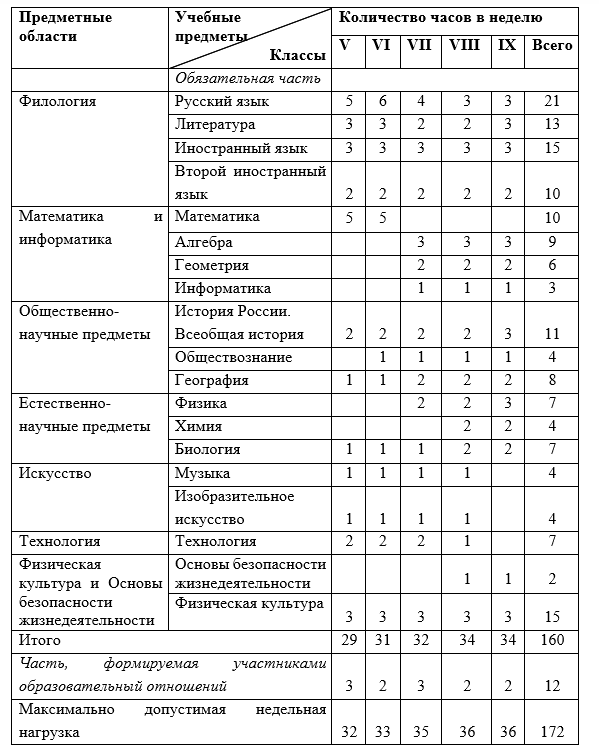 Необходимо отметить, что предметная область "Филология" уже не существует с декабря 2015 года, однако разработчики примерных основных образательных программ до сих пор не внесли изменения! Примерный недельный учебный план является ориентиром при разработке учебного плана образовательной организации, в котором отражаются и конкретизируются основные показатели учебного плана:состав учебных предметов;недельное распределение учебного времени, отводимого на освоение содержания образования по классам и учебным предметам;максимально допустимая недельная нагрузка обучающихся и максимальная нагрузка с учетом деления классов на группы;план комплектования классов. Минобрнауки России ещё в 2015 году (письмо Минобрнауки России от 07.08.2015 № 08–1228 «О направлении рекомендаций») указывало на то, что стандарт позволяет общеобразовательным организациям в рамках реализации образовательной программы основного общего образования (предметной области «Филология») вводить изучение второго иностранного языка как обязательного.При составлении своей основной образовательной программы школой может быть использован вариант учебного плана, предусматривающий изучение второго иностранного языка в качестве обязательного, при наличии соответствующего запроса родителей (законных представителей) обучающихся и необходимых условий в школе. Однако в 2016 году указанное письмо было отозвано с исполнения и дополнительных разъяснений более не направлялось. На сегодняшний день по вопросу изучения второго иностранного языка как обязательного указано в письме, с которого начиналось мое выступление.Решение методического советаПризнать работу методического совета за 2017-2018 учебный год удовлетворительной.Утвердить план работы методического совета школы на 2017 – 2018 учебный год.Утвердить планы работ ШМО на 2018 – 2019 учебный год.Утвердить  темы  по самообразованию педагогов школы.Уителям иностранного языка изучить методические рекомендации по введению второго иностранного языка.Члены МС.Рогожина Э.Г., председатель МС , зам. директора _______________________Морковская Ж.Н., член МС, заместитель директора _______________________Сергеева С.Е., член МС, заместитель директора ___________________________Нерубенко С.В., член МС, заместитель директора _________________________Самсонова Л.Д., член МС, заместитель директора _________________________Хавелова Н.С., член МС, руководитель  МО ______________________________Однорал И.А., член МС, руководитель  МО ______________________________Седых Е.В., член МС, руководитель  МО ________________________________Петренко Н.С., член МС, руководитель  МО _____________________________Лябах Ю.А., член МС, руководитель  МО ________________________________Шкуркин А.А., член МС, руководитель  МО _____________________________Сигаева И.В., член МС, руководитель  МО ______________________________ПРОТОКОЛ № 2заседания методического советаОт  25 сентября  2018 года                                                                                                              Присутствовали  12 чел.Повестка:1. Социально-педагогическая характеристика обучающихся 5-х классов.2. Диагностика уровня обученности. Итоги стартовых контрольных   работ в 5-х класах.3.  Проблемы преподавания учебных предметов в 5-х классах.4. Обобщение актуального педагогического опыта учителей начальных классовЛитвиновой Е.М. по теме «Активизация познавательной деятельности младших школьников на уроках и во внеурочное время через применение активных педагогических методов»;Ветровой  Е.А. «Инновационные образовательные технологии в начальной школе»                                                                                 Отв. учителя - предметники          По первому вопросу выступил классный руководитель 5 К класса   А.А.Шкуркин. Он представила социально-педагогическую характеристику класса, в которых отразила интеллектуальный уровень учащихся, отношение к трудовой деятельности, внеурочную занятость, психологический климат в классе.  	По второму вопросу  выступали руководители МО Однорал И.А., Шкуркин А.А.  Были озвучены итоги и анализ стартовых контрольных работ по математике и русскому языку.	Были заслушаны справки по итогам проведения входных контрольных работ.		По третьему вопросу выступили учителя-предметники, преподающие в 5 классе Козлова О.А., учитель русского языка и литературы, Дурнева А.Ю.,  учитель математики, Гаалеева Е.В., учитель  истории, Панфилова М.А., учитель английского языка. Они говорили о трудностях и проблемах преподавания учебных предметов в 5 классе и предложили пути предупреждения и преодоления возникающих трудностей в обучении и воспитании школьников. По четвертому вопросу слушали Литвинову Е.М, которая представила свой опыт по теме «Активизация познавательной деятельности  младших школьников как условие успешности обучения»Активизация познавательной деятельности учащихся – одна из актуальных проблем на современном этапе развития педагогической теории и практики.     Идея активизации обучения имеет большую историю. Постановка проблемных вопросов собеседнику и его затруднение в поисках ответов на них были характерны для дискуссий Сократа. Демокрит, важнейший представитель древнегреческой философии,  во многих своих трудах касался вопросов педагогики. Дожившие до наших дней его крылатые афоризмы и сегодня не утратили своей актуальности. Например: «Учение вырабатывает прекрасные вещи только на основе труда»; «Хорошими людьми становятся больше от упражнения, чем от природы».Одним из первых сторонников активного учения школьников был знаменитый чешский педагог Ян Амос Коменский (1592-1670). Его «Великая дидактика» содержит указания на «необходимость воспламенять в мальчике жажду знаний и пылкое усердие к учению». Я. А. Коменский доказал, что организация учебного процесса должна быть направлена на формирование у детей желания учиться. Одно из условий обеспечения познавательных стремлений  - положительная мотивация учения. Поддержка интереса происходит благодаря положительному отношению к детям, похвале, использованию занимательного материала.Проблеме активизации познавательной деятельности посвящены работы многих учёных Л.С. Выготского, Б.Г. Ананьева, П.Я. Гальперина и др.Познавательная активность как педагогическое явление - это двусторонний процесс: с одной стороны, проявление самоорганизации и самореализации школьника, с другой – результат организации познавательной деятельности учащихся со стороны учителя. Управление активностью школьников традиционно называют активизацией. Активизировать – усиливать (усилить активность), сделать более деятельной, активной. Активизировать – переводить учащихся с воспроизводящего уровня учебно-познавательной деятельности на творческий уровень. Активизацию можно определить как постоянный  процесс побуждения к энергичному, целенаправленному учению. Почему же проблема активизации познавательной деятельности актуальна на современном этапе обучения учащихся?Эффективность обучения находится в прямой зависимости от уровня активности учащихся.Педагогический поиск педагогов, направленный на разработку эффективных дидактических средств активизации познавательной деятельности учащихся.Таким образом,  главной целью становится:- повышение  активности учащихся совокупностью применения методов организации и управления учебно-познавательной деятельностью.          Задачи: -  создание условий эффективности управления;       - применение различных методов  активизации познавательной деятельности учащихся.Возникают вопросы, которые волнуют педагогов современности.Как эффективнее организовать учебную познавательную деятельность учащихся на уроках?Как создать и поддержать у ученика интерес к учению на уроке?Для активизации познавательной деятельности учащихся на уроке необходимо:- совершенствовать систему усвоения учащимися базовых знаний, умений, навыков;- развивать мотивацию учащихся  к учению;- формировать потребность  к осознанному усвоению учебного материала;- создавать условия для активной познавательной деятельности.Условия для активизации  познавательной деятельности младших школьников:- создание атмосферы сотрудничества и доброжелательности в классе;- создание “ситуации успеха” для каждого учащегося;- включение ученика в активную деятельность через коллективные формы работы;- использование элементов занимательности, нестандартности при изучении материала;- организация восприятия и наблюдения;- использование проблемных ситуаций;- ведение  учебного процесса на оптимальном уровне развития учащихся;- максимальная опора на активную мыслительную деятельность учащихся;- учет индивидуальных способностей учащихся;- формирование у учащихся положительного отношения к учению;- наличие определенного фонда знаний как необходимого условия работы мышления и воображения.Учитывая  эти условия, каждый педагог в своей  работе  по активизации познавательной деятельности  соблюдает факторы, которые  побуждают учащихся к активности.Факторы, побуждающие учащихся к активности: Творческий характер учебно-познавательной деятельности является мощным стимулом к познанию. Исследовательский характер учебно-познавательной деятельности позволяет пробудить у учащихся творческий интерес, побуждает их к активному самостоятельному и коллективному поиску новых знаний.Состязательность также является одним из главных побудителей к активной деятельности учащегося. Игровой характер проведения уроков представляет собой эффективный мотивационный процесс мыслительной активности учащегося. Эмоциональное воздействие  является методом, который пробуждает желание активно включиться в коллективный процесс учения.При управлении  познавательной деятельностью  педагог может:- опираться на интересы учащихся и одновременно формировать мотивы учения;- включать учеников в решение проблемных ситуаций;- использовать дидактические игры и дискуссии;- использовать методы обучения: беседу, пример, наглядный показ;- стимулировать коллективные формы работы, взаимодействие учеников в учении. В активизации познавательной деятельности учащихся большую роль играет умение учителя побуждать своих учеников к осмыслению логики и последовательности в изложении учебного материала, к выделению в нем главных и наиболее существенных положений. Уже в младших классах полезно приучать ребят самостоятельно выделять самое существенное в объяснении учителя и формулировать важнейшие вопросы, которые объяснены на уроке.В педагогической практике используются различные пути активизации познавательной деятельности, основные среди них – разнообразие форм, методов, средств обучения, выбор таких их сочетаний, которые в возникших ситуациях стимулируют активность и самостоятельность учащихся.Методы активизации познавательного интереса.Степень активности учащихся является реакцией, а методы и приемы работы учителя  являются показателем его педагогического мастерства.Активными методами активизации следует называть те, которые максимально повышают уровень познавательной активности школьников, побуждают их к старательному учению.Активизации познавательной деятельности детей на уроках происходит с помощью: - наглядности и демонстрационных средств (документальное, художественное кино; вещественные источники).- индивидуальной и групповой работы;- ролевых и  деловых  игр на уроках (турнир, диспут,  КВН,  «Умники и умницы», игры-путешествия, уроков фантазирования, уроков   сказок, уроков в школе будущего);- внедрения современных информационных технологий. Методы активизации на этапе мотивации: познавательные игры, создание ситуаций:- эмоционально-нравственных переживаний;- интереса- занимательности;- познавательной новизны;- опоры на жизненный опыт;- проявление воли;- успеха в учении. Наибольший активизирующий эффект на занятиях дают ситуации, в которых учащиеся сами должны:- отстаивать свое мнение;- принимать участие в дискуссиях и обсуждениях;- ставить вопросы своим товарищам и учителю;- оценивать ответы и письменные работы товарищей;- объяснять более слабым учащимся непонятные места;- самостоятельно выбирать посильное задание;- находить несколько вариантов возможного решения познавательной задачи (проблемы);- решать усложнённые задачи путем применения  известных им способов решения [5].Активность учеников на уроке – это результат труда педагога.  Таким образом, уже на мотивационном этапе возникает возможность организовать активную познавательную  деятельность с учётом жизненного опыта учащихся.На этапе «Открытие нового знания»Выстраивание вокруг учебного материала игрового сюжета. Использование занимательного материала. Подбор яркого, образного, занимательного учебного материала в сочетании с учебными заданиями создает в классе атмосферу заинтересованности.Метод «Творческий поиск».Использование творческих заданий. Это такие учебные задания, которые содержат творческий компонент, для решения которого учащемуся необходимо использовать знания, приемы или способы решения, ранее не применяемые. Это могут быть различные виды учебных заданий: сочинение, рисунок, придумывание заданий и упражнений, составление ребусов, головоломок, написание стихотворений и т.д.Для управления   познавательной деятельностью учащихся на этапе осознания нового знания могут использоваться: алгоритмы,  составленные вместе с детьми.Алгоритм работы над задачейУсловие          данные числа.Вопрос           Сколько…?         составить выражение.Решение          записать выражение и найти значение.Ответ               записать ответ задачи.Алгоритм решения уравнения1 шаг - запиши равенство с неизвестным2 шаг – посмотри на знак3 шаг – назови, что обозначает каждое число4 шаг – вспомни правило5 шаг -  проговаривая правило, найди неизвестное число6 шаг – выполни проверкуАлгоритм нахождения безударной гласной буквы в корне  слова1 шаг – прочитай слово2 шаг – поставь ударение3 шаг – выдели корень4 шаг – определи место безударной гласной буквышаг -  подбери проверочное словоСоставление  карточек «Консультант» по  учебным темам. Например, по теме «Суффикс», «Приставка»На этапе включения «нового знания» в систему знаний и повторения может быть использование активных методов обучения: работа в группах, работа в парах.При системном использовании активных методов роль учителя принципиально меняется. Он становится консультантом, наставником. Растет доверие к учителю, растёт его авторитет и уважение у учащихся. Активные методы обучения  помогают педагогу эффективно   управлять познавательной деятельностью  учащихся. Групповая работа и работа в парах обеспечивает решение образовательных задач в разных аспектах:- формирование положительной учебной мотивации;- повышение познавательной активности;- активное вовлечение обучающихся в образовательный процесс;- стимулирование самостоятельной деятельности:- развитие познавательных процессов – речи, памяти, мышления;- эффективное усвоение большого объёма учебной информации;- развитие творческих способностей и нестандартности мышления;- развитие коммуникативно-эмоциональной сферы личности обучающихся;- развитие навыков самостоятельного умственного труда;- раскрытие личностно-индивидуальных возможностей каждого учащегося. Например, самостоятельная работа в парах.Задание по русскому языку, 3 класс.  Запишите предложение, подчеркните главные члены предложения, выпишите слова с безударной гласной в корне. Подберите проверочное слово. Работа в паре во время чтения определения на уроке, пересказ друг другу  и т.д.Как показывают исследования учёных, человек запоминает только 10% того, что он читает, 20% того, слышит, 30% того, что видит, 50-70% запоминает при участии в групповых дискуссиях, 80% - при самостоятельном обнаружении и формулировании проблем. И лишь когда обучающийся непосредственно участвует в реальной деятельности, самостоятельном поиске он запоминает и усваивает материал на 90%.Работа над проектом «Банк заданий по орфографии»Цель проекта: накопить задания по изученным орфографическим темам и использовать для самоконтроля и взаимопроверки.Оформление «Банка заданий»: задания могут быть оформлены в виде карточек, содержащих название темы, формулировку задания, текстовый материал. Можно указать класс и автора карточки. Карточка составляется одним учеником или группой.Пример карточки.Создание условий для поддержания познавательного интереса к предмету через новизну или занимательность, необычная  подача материала,  посильная трудность задания, дифференцированный подход при выполнении творческих заданий – всё это успех учителя по активизации познавательной деятельности младших школьников.Мастерство управления  познавательной  деятельностью учащихся зависит от множества факторов. Одним из важнейших является умение учителя сделать свой предмет интересным для школьников. Если учитель руководит процессом формирования познавательного интереса, видит перспективу усложнения и развития этого интереса, учитывает возрастные особенности учеников, отбирает содержание, формы и методы работы, то происходит развитие его учеников и самого учителя. Критериями оценки познавательной активности школьников является: - интерес к изучаемому материалу;- любознательность;- стремление участвовать в учебной деятельности по собственному желанию;- положительный результат самостоятельной работы учащихся;- положительные эмоциональные проявления к определенному учебному предмету;- конечный результат школьников.Также слушали Ветрову Е.А., которая представила свой актуальный педагогический опыт по теме «Инновационные образовательные технологии в начальной школе»Под инновациями в образовании мы понимаем процесс совершенствования педагогических технологий, совокупности методов, приемов и средств обучения. В настоящее время инновационная педагогическая деятельность является одним из существенных компонентов образовательной деятельности любого учебного заведения. И это неслучайно. Именно инновационная деятельность не только создает основу для создания конкурентоспособности того или иного учреждения на рынке образовательных услуг, но и определяет направления профессионального роста педагога, его творческого поиска, реально способствует личностному росту воспитанников. Поэтому инновационная деятельность неразрывно связана с научно-методической деятельностью педагогов и учебно-исследовательской воспитанников.Сегодня, в период перехода от индустриальной к информационной культуре, отличающейся такими чертами, как интегрированный характер, гибкость, подвижность мышления, диалогичность, толерантность и теснейшая коммуникация на всех уровнях, перед образованием стоит задача – подготовить человека, соответствующего этой новой культуре. Во введении к Концепции государственного стандарта общего образования сказано: «Развитие личности – смысл и цель современного образования… Новыми нормами становятся жизнь в постоянно изменяющихся условиях, что требует умения решать постоянно возникающие новые, нестандартные проблемы; жизнь в условиях поликультурного общества». Таким образом, современная школа должна воспитывать готовность человека к «инновационному поведению». На смену послушанию, повторению, подражанию приходят новые требования: умение видеть проблемы, спокойно принимать их и самостоятельно решать. Это касается всех сфер жизни: бытовой, социальной и профессиональной.Инновации в образовании начинаются с уважения к индивидуальности ученика и трансформации традиционной модели отношений «учитель-ученик» в модель «человек-человек», что накладывает своего рода табу на представление о ребенке как сосуде, подлежащем наполнению, как «совокупности психических процессов», которые предстоит развивать. В младшем школьном возрасте происходит интенсивное развитие таких качеств личности, как мышление, внимание, память и воображение. В этом возрасте начинается социальное и личностное развитие ребёнка, его вхождение в жизнь общества. Исходя из теории Л. С. Выготского, развитие младшего школьника как личности определяется процессом обучения. Модернизация начального образования связана с новым статусом младшего школьника как субъекта учебной деятельности. Инновации в образовании должны нести, прежде всего, процесс выработки уверенности маленького человека в себе, своих силах. Необходимо переломить авторитарность образования в мышлении педагогов, чтобы они сумели поставить ребенка на равный уровень с собой, смогли дать ребенку возможность адекватно управлять собой и окружающим его миром. В то же время важно отметить, что инновации в образовании, в первую очередь, должны быть направлены на создание личности, настроенной на успех в любой области приложения своих возможностей.Инновационность в обучении связана с творческим поиском на основе имеющегося опыта, направлена на обеспечение исследовательского характера учебного процесса, организацию поисковой учебно-познавательной деятельности. Инновационными считаем процессы, связанные с характером взаимодействия педагога и обучающихся, с их позициями в ходе обучения, когда для обучающихся создаются определённые условия для активной и инициативной позиции в учебном процессе: не просто усваивать программный материал, а познавать истину, вступая в активный диалог с участниками образовательного процесса; самостоятельно выходить за пределы собственных знаний для поиска способов действия в новых ситуациях, что является главной ценностью и целью образования; формировать умение учиться.Использование в обучении элементов исследовательской деятельности позволяет мне не столько обучать детей, сколько учить учиться, направлять их познавательную деятельность. С большим интересом ученики участвуют в самых разных видах исследовательской работы. Метод проектов позволяет организовать подлинно исследовательскую, творческую, самостоятельную деятельность в течение учебного времени, отводимого на изучение предмета. Он предполагает отход от авторитарных методов обучения и предусматривает продуманное и концептуально обоснованное сочетание с многообразием методов, форм из компонентов системы образования. Проектный подход применён к изучению любой школьной дисциплины и особенно эффективен, когда ученики открывают для себя новые факты, а не получают их от учителя в готовом виде.      Начальная школа является составной частью всей системы непрерывного образования. Одна из главных ее задач – заложить потенциал обогащенного развития личности ребенка. Педагоги начальной школы призваны учить детей творчеству, воспитывать в каждом ребенке самостоятельную личность, владеющую инструментарием саморазвития и самосовершенствования, умеющую находить эффективные способы решение проблемы, осуществлять поиск нужной информации, критически мыслить, вступать в дискуссию, коммуникацию.Как же в этих условиях облегчить жизнь учителю, сделать обучение более интересным для ребенка?Главная цель моей работы - достижение оптимального общего развития каждого ребёнка: воспитание нравственно-правовой, эмоционально-эстетической, интеллектуально-информационной и коммуникативной культуры, а также культуры здоровья младшего школьника.Исходя из этого, я стараюсь поставить каждого ребенка в позицию активного участника, даю возможность реализовать индивидуальные творческие замыслы, пытаюсь научить  работать в команде. Это ведет к сплоченности класса, развитию коммуникативных навыков учащихся. Создается обстановка общей увлеченности и творчества. Каждый вносит посильный вклад в общее дело, выступает одновременно и организатором, и исполнителем, и экспертом деятельности, а значит, берет на себя ответственность за производимое действие.В качестве примера предоставляю Вашему вниманию разработку урока на основе интеллектуально – развлекательной игры «Большие буквы» по теме: Братьев Гримм «Бременские музыканты».Тема: Братья Гримм «Бременские музыканты».Цель:  закрепить знание пройденного  материала; развивать логическое мышление и общий кругозор учащихся.Тип урока: интегрированный урок – игра.Метод: деятельностный, словесный.Оборудование: доска, мел, указка, кубики с буквами, фотографии(рисунки) главных героев сказки, вспомогательный материал.   Ход урока.Организационный момент.Приветствие, постановка цели и задач урока учащимся. Представление команды.- Ребята, сегодня нам с вами предстоит, необычный урок , мы будем играть в одну увлекательную игру, она называется «Большие буквы».Правила игры состоят в следующем: игра состоит из нескольких туров, в которых вам необходимо будет выполнять поставленные задачи. По окончании  урока, мы определим победителя.Ход урока.1 тур.- Ребята, перед Вами представлены кубики, на которых вы видите буквы. Ваша задача состоит в том, чтобы составить из этих букв слово, которое имеет прямое отношение к сказке - теме нашего урока.ПЕТУХ.Если вы правильно составите слово, то получите первую большую букву, из которых впоследствии вам нужно будет составить главное слово. Время на выполнение задания -  5 минут.  Буква Й(И)Ребята, но и это еще не все, вы можете заработать один восклицательный знак, для этого вам необходимо  назвать 15 названий домашних животных.2 тур.- Итак, второй тур. Ваша задача состоит в том, чтобы в заданном тексте найти ошибку. Вам будет предоставлен некоторый текст, в отрывке будет одна ошибка, Вам необходимо будет ее найти и исправить, ошибка только одна!!!!! Если сумеете исправить все ошибки, получите еще одну букву. «Много лет тому назад жил на свете мельник. И был у мельника осел — хороший осел, умный и сильный. Долго работал осёл на мельнице, тоскал на спине кули с мукой и вот наконец состарился. Видит хозяин: ослабел осёл, не годится больше для работы, — и выгнал его из дому.  Испугался осёл: «Куда я пойду, куда денусь! Стар я стал и слаб».  А потом подумал: «Пойду-ка я в немецкий город Бремен и стану там уличным музыкантом». «— Ах, осел, — говорит собака, — пожалей меня! Жила я у охотника, долго жила, по полям и болотам за дичью бегала. А теперь стара стала, и задумал мой хозяин убить меня. Вот я и убежала от него, а что дальше делать — не знаю.  — Пойдем со мной в город Бремен, — отвечает ей осел, — зделаемся там уличными музыкантами. Лаешь ты громко, голос у тебя хороший. Ты будешь петь и в барабан бить, а я буду петь и на гитаре играть».«Шли они, шли и вдруг видят: сидит на дороге кот; печальный сидит, невесёлый.  — Что ты такой печальный? — спрашивает его осел.  — Что ты такой невиселый? — спрашивает собака.  — Ах, — говорит кот, — пожалейте вы меня, осел и собака! Жил я у своей хозяйки, долго жил — ловил крыс и мышей. А теперь стар стал и зубы у меня притупились. Видит хозяйка, не могу я больше мышей ловить, и задумала меня утопить в речке. Я и убежал из дому. А что дальше делать, как прокормиться, — не знаю».«Шли они, шли, проходят мимо одного двора и видят — сидит на воротах петух. Сидит и кричит во все горло: «Ку-ка-ре-ку!»  — Ты что, петушок, кричишь? — спрашивает его осел.  — Что с тобой случилось? — спрашивает его сабака.  — Может, тебя кто обидел? — спрашивает кот.  — Ах, — говорит петух, — пожалейте вы меня, осёл, собака и кот! Завтра к моим хозяевам гости приедут — вот и собираются хозяева зарезать меня и сварить из меня суп. Что мне делать?»«Шли они, шли, и вот настала ночь. Осёл и собака легли под большим дубом, кот сел на ветку, а петух взлетел на самую вирхушку дерева и стал оттуда смотреть по сторонам.  Смотрел, смотрел и увидел — светится невдалеке огонёк.  — Огонёк светится! — кричит петух.  Осёл говорит:  — Надо узнать, что это за огонек. Может быть, поблизости дом стоит». «Закричали они и ввалились через окно в комнату. Испугались разбойники и убежали в лес. Ели-ели, пили-пили — наелись, напились и спать легли.  Осел растянулся во дворе на сене, собака улиглась перед дверью, кот свернулся клубком на теплой печи, а петух взлетел на ворота.  Потушили они огонь в доме и заснули».Время на выполнения задания 5 минут. БукваК. Чтобы заработать еще один восклицательный знак, вам нужно назвать 10 сказок, где упоминаются животные.3 тур.-  Следующий тур – это помощь ваших  болельщиков. Если ребята справятся с поставленной задачей, вы сможете заработать еще одну букву.Задание для болельщиков: необходимо  назвать 10 песен о  животных.4 тур.- Задание для 4 тура заключается в следующем. Вам завяжут руки, нужно будет «без рук»  съесть то, что лежит у вас на тарелке и угадать, что написано с обратной стороны тарелки, затем, посмотреть. (Зелень - Осел, Горох - петух, молоко - кот, мясо - собака, яйцо-король, торт-принцесса). Время на выполнения задания 5 минут. Буква Б. Чтобы заработать еще один восклицательный знак, вам нужно назвать 15 названий диких животных. - Итак, ребята, перед Вами слово, которое нужно отгадать, используя буквы, которые заработали, если не получится, можно использовать вопросительные знаки.РАЗБОЙНИК- Ребята, ну а сейчас супер - игра, вам нужно составить как можно больше слова из  этого слова.  Оставшиеся восклицательные знаки, заменяют доп. 10 секунд к минуте.Разбой, бой, кино, кон, бок, забор, бор, зной, кобра, бирка, коза, рак, кора, закон, роза.3. Итог урока.- Ну а сейчас мы подведем, с Вами итоги и будем награждать победителей нашей игры. Уже в начальной школе детей необходимо учить: алгоритмическому мышлению во всех областях жизни, самостоятельной постановке задач, выбору эффективных инструментов, оценке качества собственной работы, умению работать с литературой и вообще навыкам самообразования, умению работать в коллективе.      В настоящее время информационные технологии занимают важное место в профессиональной деятельности учителя. Необходимость применения средств ИКТ в работе учителей начальных классов диктуется возрастными особенностями учащихся, а именно потребностью в наглядной демонстрации учебного материала, процессов и явлений. Основными направлениями нашей работы при использования ИКТ являются:      - мультимедиа-уроки, которые проводятся на основе компьютерных обучающих программ: «Уроки русского языка», «Уроки математики», «Уроки окружающего мира» для 1-4 классов;      - дистанционные олимпиады и конкурсы;      - уроки на основе авторских компьютерных презентаций в форме лекций, докладов учащихся.      Практика использования ИКТ учителями нашей школы позволяет сделать следующий вывод: использование ИКТ на уроках имеет следующие преимущества по сравнению с традиционным обучением:      1. Современность и актуальность учебного материала.      2. Наличие дополнительного и сопутствующего материала.      3. Эстетичность и наглядность.      4. Возможность распечатки материала для последующей индивидуальной работы.      5. Возможность блочного обозрения темы, опережения знаний.      6. Обучение через практическую деятельность.      7. Повышение интереса учащихся к учёбе.      8. Более чёткая организация деятельности учителя.      В целом, использование ИКТ способствует повышению качества знаний и умений учащихся.Решение методического советаУчесть проблемы, озвученные учителями при работе с 5 классами, при планировании изучения работы по адаптации учащихся к обучению на уровне основного общего образования2. Учителям-предметникам проводить уроки в соответствии с требованиями ФГОС и с использованием системно-деятельностного подхода в обучении.3. Классным руководителям 5 классов продолжить изучение личности, домашней обстановки учащихся в течение всего учебного  года. Ставить в известность учителей-предметников о неадекватном поведении обучающихся, индивидуальных особенностях этих обучающихся. 4. Одобрить обобщение опыта учителя Литвиновой Е.М. по теме «Активизация познавательной деятельности  младших школьников как условие успешности обучения» (свидетельство №11 от 25.09.2018, протокол       №2);5. Рекомендовать обобщение опыта на уровне школы Ветровой Е.А.        по теме «Инновационные образовательные технологии в начальной школе» (свидетельство №12 от 25.09.2018, протокол №2)Члены МС.1.	Рогожина Э.Г., председатель МС , зам. директора _________________________2.	Морковская Ж.Н., член МС, заместитель директора _______________________3.	Сергеева С.Е., член МС, заместитель директора ___________________________4.	Нерубенко С.В., член МС, заместитель директора _________________________5.	Самсонова Л.Д., член МС, заместитель директора _________________________6.	Хавелова Н.С., член МС, руководитель  МО ______________________________7.	Однорал И.А., член МС, руководитель  МО ______________________________8.	Седых Е.В., член МС, руководитель  МО ________________________________9.	Петренко Н.С., член МС, руководитель  МО _____________________________10.	Лябах Ю.А., член МС, руководитель  МО ________________________________11.	Шкуркин А.А., член МС, руководитель  МО _____________________________12.	Сигаева И.В., член МС, руководитель  МО ______________________________Протокол № 3заседания методического советаТема: «Преемственность в обучении при переходе на уровень среднего (полного) образования в условиях реализации ФГОС СОО»От 31 января 2019 года                                              Присутствовали: 12 чел. ПовесткаДиагностика уровня обученности. Итоги входных и рубежных контрольных работ по русскому языку в 5-11-го классах.2. Проблемы преподавания учебных предметов в  10-ом классе на этапе реализации ФГОС СОО. 3. Обобщение опыта учителя технологии Валуйского В.А.4. рассмотрение сборника «Методические рекомендации по преподаванию предмета «Индивидуальный проект» в рамках реализации ФГОС СОО.По первому вопросу слушали руководителя МО учителей историко-филологического цикла Однорал И.А., которая ознакомила присутствующих с результатами сравнительного мониторинга обученности по русскому языку на основе данных, полученных при сравнении результатов входных и рубежных контрольных работ в 5-11 классах. В 11 классах было проведено пробное тестирование в формате ЕГЭ. Анализ также был представлен руководителем МО. (приложение 1)	По второму вопросу слушали Рогожину Э.Г., которая говорила о трудностях преподавания предмета «Индивидуальный проект». А именно коснулась трудностей,  с которыми встречаются обучающиеся при работе над ИП.Организация проектной деятельности обучающихся в рамках реализации  ФГОС СОО. Технология проекта.Метод проектов – это совокупность учебно-познавательных приемов, которые позволяют учащимся решить ту или иную проблему в результате самостоятельных действий с обязательной презентацией этих результатов. 
В основе метода проектов лежит развитие познавательных навыков учащихся, умений самостоятельно  конструировать свои знания и ориентироваться в информационном пространстве, развитие критического и творческого мышления. Как педагогическая технология метод проектов представляет собой совокупность исследовательских, поисковых, проблемных методов, творческих по самой своей сути. 
Метод проектов всегда ориентирован на самостоятельную деятельность учащихся - индивидуальную, парную, групповую.Проблемы, с которыми сталкиваются учителя при организации проектной деятельности:Что такое учебный проект?Как выбрать тему проекта?Каковы этапы проектной деятельности?Как организовать работу над проектом?Как правильно оформить презентацию проекта?Тема должна представлять интерес для ученика!1) Предлагаем какую-либо проблему в самых общих чертах и даем ученикам возможность обсудить ее и домыслить, переформулировать или самостоятельно выбрать проблему, над которой им было бы интересно поработать.2) Можно предложить собирать разную информацию по общей теме.Порядок действий:1. Знакомство класса с общей темой (разделом учебника).2. Выбор подтем (областей знания).3. Сбор информации.4. Выбор темы проекта.5. Выбор проектного продукта.Важно! При выборе направления работы учитель не только предлагает много подтем, но и подсказывает, как они могут сами их сформулировать.Требования к формулировке темы (названия) проектав названии должна быть заложена какая-то проблема, вопрос или тайна;название должно выражать главную идею;название проекта не должно быть сухим, только констатирующим содержание;название должно быть коротким, ёмким по содержанию, привлекательным и, по возможности, максимально индивидуальным.Проект предполагает определенные этапы работы. Проект – это  “пять П”:•	проблема,•	проектирование (планирование),•	поиск информации,•	продукт,•	презентация.Рассмотрим каждый из представленных этапов. Этап №1 ПодготовкаНеобходимо ответить на вопрос «Что мы хотим сделать?»Содержание проекта должно быть ориентировано на интересы и жизненную ситуацию учеников.В коллективном проекте перед учителем стоят следующие задачи:1) собрать различные идеи учащихся;2) организовать дискуссию для обсуждения выдвинутых идей;3) поддержать (или  тактично скорректировать) идею, получившую коллективное одобрение.4)  использовать технологический прием «мозговой штурм» для выявления идей.Правила «мозгового штурма1) принимать все взгляды и временно отказаться от оценки и критики чужих идей;2) приветствуется свободный полет фантазии, разрешается высказывать любые, даже фантастические идеи;3) идей должно быть много: каждого участника обсуждения просят представить максимально возможное количество идей;4) нужно стремиться развивать чужие идеи, достраивать, улучшать, комбинировать элементы разных идей;5) необходимо записывать все идеи;6) отбор лучшего решения.Этап заканчивается формулированием:Темы (что мы будем делать?)Цели (для чего мы  будем это делать?)Задач проекта (как мы будем это делать?)Определением проектного продукта (что должно получиться в результате?)Этап №2 ПланированиеВажнейшим метапредметным результатом освоения ООП является умение самостоятельно планировать пути достижения целей, умение соотносить свои действия с планируемыми результатамиАлгоритм планирования работы над проектом:Шаг 1. Зачем мы это делаем? (Формулирование проблемы и цели проекта).Шаг 2. Что нужно сделать (создать) для решения проблемы? (Выбор проектного продукта).Шаг 3. Кто это будет делать? (Формирование групп, назначение ответственных).Шаг 4. Все ли у нас есть для решения проблемы? Что еще необходимо?  (Выявление имеющихся и необходимых ресурсов).Шаг 5. Какие шаги нужно предпринять от выявления проблемы до реализации цели проекта? (Основные  этапы работы).Шаг 6. Что нужно сделать на каждом шаге? (Построение развернутого плана работы).Шаг 7. К какому сроку необходимо закончить работу? (Построение графика проектной работы).На этапе планирования происходит: Уточнение количества участников.Формирование групп.Распределение обязанностей. Определение источников информации.Ознакомление с критериями оценки результатов.Составление оптимального плана работы.Этап №3 Поиск информации (реализация проекта)Важнейшая задача учителя на данном этапе  грамотно определить степень своего участия в проекте, чтобы поощрять самостоятельность учащихся и в то же время при необходимости поддержать, направить, помочь, создать условия для проявления творческой активности. На данном этапе происходит:Сбор и обработка информации.Решение возникающих вопросов и проблем.Корректирование планирования (при необходимости).Этап №4 ПродуктНа данном этапе происходит:1.Анализ информации2.Формулирование выводов.                                                                                  3. Оформление проекта, продукта, ради которого создавался данный проект.Этап №5 (презентация проекта)Основная задача этого этапа – представить одноклассникам или специальному жюри результаты своей работы.Формы презентации:Устное сообщение на уроке;Публичная защита проекта;Театрализованное представление;Демонстрация видеофильма;Презентация веб-сайта и др.Примерный план устного сообщения представлен на слайде.В процессе презентации учащиеся должны продемонстрировать:Понимание цели и задач проекта;Умение представить работу над проектом в устном сообщении;Умение аргументировать выбор способов путей решения проблемы;Умение проводить анализ проделанной работы.В завершении работы над проектом обучающимся следует провести рефлексию.Вопросы для обсуждения проекта:Что было самым трудным в работе над проектом?Какие проблемы возникали в ходе работы? Как вы их решали?Можно ли считать проблему решенной?Чем работа в конце проекта отличалась от работы в его начале?Что нуждается в доработке?Чего вы до сих пор не понимаете?В чем вы стали более уверенны?Что было наиболее значительным из того, что вы узнали?Шестое “П” проекта – его портфолио, т.е. папка, в которой собраны все рабочие материалы проекта, в том числе черновики, дневные планы, отчеты и др. Общепринятые стандарты оформления проектных работШрифт: Times New Roman, 14, не жирный (кроме выделения названий разделов, подразделов и др.). Межстрочный интервал: полуторный. Поля: верхнее – 2 см, нижнее – 2 см, слева – 3 см, справа – 1.5 см. Нумерация страниц – со второй (на титульном номер не ставить). Абзацы – отступ от левой границы основного текста на 1.5 см. Выравнивание текста по ширине. Каждый раздел начинается с новой страницы (но не подраздел). После названия раздела точка не ставится.1.Титульный лист. Титульный лист- является первой страницей пояснительной записки и заполняется по определенным правилам. В верхнем поле указывается полное наименование учебного заведения. В среднем дается название проекта без слова тема; и кавычек. Оно должно быть по возможности кратким и точным — соответствовать основному содержанию проекта. Далее указываются фамилия, имя, номер школы и класс проектанта (в именительном падеже). Затем фамилия и инициалы руководителя проекта. В нижнем поле указываются место и год выполнения работы (без слова год). 2. Оглавление. В нём приводятся все заголовки пояснительной записки и указываются страницы, на которых они находятся. Сокращать их или давать в другой формулировке, последовательности и соподчиненности нельзя. Все заголовки пишутся с прописной буквы и без точки в конце. Последнее слово каждого заголовка соединяют отточием с соответствующим ему номером страницы в правом столбце оглавления. 3. Введение. •В нем обосновывается актуальность выбранной темы, цель и содержание поставленных задач, формулируются планируемый результат и основные проблемы, рассматриваемые в проекте, •указываются межпредметные связи, сообщается, кому предназначен проект и в чем состоит его новизна. Во введении также дается характеристика основных источников получения информации (официальных, научных, литературных, библиографических). •Желательно перечислить используемые в ходе выполнения проекта оборудование и материалы. Актуальность — обязательное требование к любой проектной работе. Обоснование ее включает оценку значимости проекта и предполагаемых результатов, раскрываются возможности их использования на практике. •От формулировки цели проекта необходимо перейти к указанию конкретных задач, которые предстоит решать в соответствии с ней. Это обычно делается в форме перечисления (изучить..., описать..., установить, выявить и т.п.)4. Главы основной части. •Теоретическая В первой главе проекта (начало исследования) рассматривается предполагаемая методика и техника его выполнения, приводится краткий обзор литературы и других материалов по теме (исторические сведения, современное состояние, анализ рынка, звездочка обдумывания и др.). В следующей главе (поисковой) необходимо разработать банк идей и предложений по решению проблемы, рассматриваемой в проекте. Важно дать объективную оценку каждому из предлагаемых вариантов, при этом можно воспользоваться рядом определенных критериев. •Практическая часть проекта В ней необходимо разработать последовательность выполнения объекта. Она может включать в себя перечень этапов, технологическую карту, в которой описывается алгоритм операций с указанием инструментов, материалов и способов обработки. Оценочная Далее необходимо рассмотреть оценки проекта. Представляется полный расчет затрат на изготовление проектируемого изделия. Содержание глав основной части должно точно соответствовать теме работы и полностью ее раскрывать. Эти главы должны показать умение сжато, логично и аргументировано излагать материал. Не злоупотреблять перепечаткой или копированием информации из различных источников. Обязательно делать выводы о том, как эта информация пригодилась проектанту в работе.5. Заключение Краткие выводы по результатам выполненного проекта, оценку полноты решения поставленных задач. В заключении последовательно излагаются полученные результаты, определяется их соотношение с общей целью и конкретными задачами, сформулированными во введении, дается самооценка воспитаннику о проделанной им работы. В некоторых случаях возникает необходимость указать пути продолжения исследования темы, а также конкретные задачи, которые предстоит при этом решать. 6. Библиографический список использованной литературы После заключения принято помещать список литературы, использованной при выполнении проекта. Каждый включенный в него источник должен иметь отражение в пояснительной записке. Все заимствования должны обязательно иметь подстрочные ссылки, откуда взяты приведенные материалы. Не следует включать в данный список работы, которые фактически не были использованы. 7. Приложения Вспомогательные или дополнительные материалы, которые загромождают основную часть работы, помещают в приложениях. По содержанию и форме приложения очень разнообразны. Они могут представлять собой текст, таблицы, карты, графики, рисунки. Успех в современном мире во многом определяется способностью человека организовать свою жизнь: определить цели, найти и привлечь необходимые ресурсы, наметить план действий и, осуществив его, проанализировать, удалось ли достичь поставленных целей. Многочисленные исследования, проведенные как в нашей стране, так и за рубежом, показали, что большинство современных лидеров в политике, бизнесе, искусстве, спорте - люди, обладающие проектным типом мышления. Сегодня мы, учителя, должны создать все условия для развития проектного мышления для успешного будущего наших учеников.По четвертому вопросу слушали Валуйского В.А., который представил обобщение актуального педагогического опыта по теме «Формирование информационной культуры учащихся как средство повышения  познавательной деятельности на уроках технологии».Условия возникновения и становления опыта.Данный опыт возник на базе МБОУ СОШ № 50 г. Белгорода в 2017 году. В январе 2018 году мною проводилось первичное диагностическое исследование, целью которого являлось выявление эффективности использования ИКТ на уроках технологии  как средства повышения познавательного интереса учащихся к обучению. Метод проведения диагностического исследования – анкетирование, которое я провел с учащимися МБОУ СОШ № 50 г. Белгорода.В ходе исследования были получены следующие результаты:1. «Как часто на уроках применяют мультимедиа-технологии?»: не очень часто -45%, часто- 47%, очень часто-8%.2. «Как ты думаешь, какая польза от компьютера на уроке?»: большая-46%, маленькая - 28%, затруднились ответить-26%.3. «Если бы ты был учителем, с чем бы ты работал на уроке?»: с учебником-45%, с информационно-коммуникационными технологиями- 18%, с таблицами, схемами, рисунками-37%.4. «Как ты относишься к использованию компьютера на уроке?»: равнодушно-56%, положительно-34%, не хочется-10%. При наблюдении за учащимися в сентябре 2017 году, с целью определения уровня развития познавательной активности были выделены специальные критерии наблюдения и составлен протокол, анализ которого показал следующие результаты:1. Сосредоточенность, концентрация внимания на изучаемом предмете, теме - 25%;2. Стремление участвовать в дискуссии - 32%.3. Непосредственный интерес к новым фактам - 40%.4. Желание отвечать и задавать вопросы - 24%.5.Эмоционально переживают при преодолении затруднений в деятельности - 11%.6. Проведение самоконтроля, самоанализа и самооценки собственных познавательных практических действий - 26%.7. Участие в коллективной работе класса - 30%.В ходе собеседований учащиеся отмечали, что использование информационно-коммуникационных технологий на уроках технологии повышает их интерес, мотивацию к учению. Однако при этом было выявлено, что активность учащихся не всегда является продуктивной и устойчивой.Появление персонального компьютера – явление технологическое, продукт научно-технической революции. Информатизация общества привела к тому, что молодое поколение предпочитает нудному изложению учебного материала яркие и запоминающиеся образы. Не секрет, что учащиеся утрачивают интерес к образовательной деятельности, если нет интереса в этом и практической значимости. Именно поэтому я в течение пяти лет обобщал опыт по теме: «Формирование информационной культуры учащихся как средство повышения мотивации образовательной деятельности». Любая деятельность требует знаний, информации. Например, каменщик или врач должен быть  профессионалом, инициативным, иметь проницательный ум, обладать аналитико-синтетическими навыками, владеть информацией.	Информационная культура – процесс получения информации, аналитико-синтетические способности, научная и производственная деятельность.	 В последние годы отмечается значительный интерес к использованию компьютера учителями общеобразовательной школы. Во-первых, потому что компьютер является мощным средством, позволяющим поднять учебный процесс на качественно новый уровень; во-вторых, многие преподаватели, в том числе и я, видят в компьютере большой развивающий потенциал.         Обучение с помощью компьютера может быть разным: оно может заменять живого преподавателя или дополнять традиционную лекцию, чтобы усовершенствовать образовательный процесс, существует четыре характерные черты систем обучения с помощью компьютера, которые отличают их от традиционных систем обучения. Во-первых, они индивидуализированы. Традиционное обучение в аудитории подразумевает, что группа учащихся слушает лекцию. В процессе такого обучения трудно оценить, насколько хорошо понимается материал. Более того, темп обучения, как правило, определяется темпом самого медлительного ученика. В противоположность этому обучение с использованием компьютера позволяет обучающемуся взаимодействовать с компьютерной системой в своем темпе. После того как учащийся прорабатывает компьютеризованный материал, ему предлагаются контрольные вопросы и тесты, корректность ответов на которые определяет, можно ли ему перейти к следующему уроку. Индивидуализация ведет к эффективности, поскольку учащиеся продвигаются вперед каждый в своем темпе. Эффективность, в свою очередь, ведет к снижению затрат, что весьма желательно в условиях современной экономической обстановке в стране, когда требуется постоянное совершенствование навыков сотен сотрудников. Вторым отличительным свойством систем обучения с помощью компьютера является их интерактивность. Традиционные лекции, читаемые преподавателем, по природе своей являются пассивной формой обучения. Поскольку соотношение между количеством учащихся и количеством преподавателей может быть достаточно велико, у преподавателей очень мало возможностей взаимодействовать с каждым учеником. Обучение с помощью компьютеров, напротив подразумевает обязательное взаимодействие каждого учащегося с системой с целью усвоения урока: это делается нажатием клавиш для перехода к другому окну, с помощью ответов на вопросы и т.п. В противоположность традиционным лекциям, когда преподаватель сам определяет место и время взаимодействия с учащимися, обучение с использованием компьютера требует интерактивности и следовательно, способствует активному обучению, которое лучше мотивирует учащихся. 
Третья отличительная черта — управляемость некоторых элементов системы. Подобно взаимодействию с обычным преподавателем, обучение с использованием компьютера может быть построено таким образом, что по ответам учащегося можно определить, какие трудности возникают при обучении. Это позволяет системе «подогнать» процесс обучения к индивидуальным потребностям человека. Так управляемое обучение дает возможность повысить эффективность обучения, например, сложный для какого-нибудь учащегося вопрос изложен более подробно.           Таким образом, разумное включение компьютера в урок позволяет оптимизировать учебный процесс, сделать его по-настоящему современным. И, наконец, системы обучения с использованием компьютера являются средством, а не методом обучения. Те методы обучения, которые используются живыми учителями и преподавателями, могут быть запрограммированы для использования в системе обучения с помощью компьютера. Актуальность опыта           На протяжении многих лет проблема повышения познавательной деятельности обучающихся привлекает к себе пристальное внимание представителей самых различных областей научного знания – философии, педагогики, психологии, лингвистики и других. Это связано с постоянно возрастающими потребностями современного общества в активных личностях, способных ставить новые проблемы, находить качественные решения в условиях неопределенности, множественности выбора, постоянного совершенствования накопленных обществом знаний, так как «в наши дни талант и творческая одаренность становятся залогом экономического процветания и средством национального престижа». В современной психолого-педагогической литературе (В.И. Андреев, Г.С. Альтшуллер, М.И. Махмутов, Т.В. Кудрявцев, А.М. Матюшкин, Е.И. Машбиц, А.И. Уман, А.В. Хуторский и др.) акцентируется внимание на определении средств повышения продуктивности познавательной деятельности учащихся, организации их совместной творческой деятельности, рассматриваются вопросы организации творческой деятельности учащихся с помощью создания проблемных ситуаций, развития методологической культуры школьников в процессе выполнения творческих заданий.Передо мной встала проблема: как повысить познавательный интерес учащихся на уроках, повысить качество образования по технологии, используя ИКТ, ведь, с одной стороны, необходимо дать прочные знания в рамках школьного курса и сформировать у них навыки практической грамотности. С другой стороны, необходимо приобщить учеников к информационной культуре.Современный урок немыслим теперь без компьютерных технологий. Поэтому, я считаю, что использование информационных и коммуникационных технологий (ИКТ) на уроках технологии как средство повышения мотивации обучающихся является актуальной проблемой современного школьного образования.При использовании мультимедийных технологий знания приобретаются по разным каналам восприятия (зрительным, аудитивным), поэтому лучше усваиваются, запоминаются на более долгий срок. Интеграция ИКТ и современных педагогических технологий стимулирует познавательный интерес, создавая условия для мотивации к изучению предметов, способствуют повышению эффективности обучения и самообучения, повышению качества образования.ИКТ позволяют развивать интеллектуальные, творческие способности учащихся, их умение самостоятельно приобретать новые знания, работать с различными источниками информации. Особенностью учебного процесса с применением компьютерных средств является то, что центром деятельности её субъектом становится ученик, который исходя из своих индивидуальных способностей и интересов, выстраивает процесс познания.Актуальность поднятой проблемы вызвана потребностью психологов, педагогов, родителей в совершенствующихся методах психолого-педагогического воздействия на формирующуюся личность ребенка с целью развития интеллектуальных, коммуникативных и творческих способностей.Объектом исследования моей работы является педагогический процесс, а именно процесс формирования творческой деятельности и развития творческих способностей у детей при использовании информационных технологий. Определение проблемы и актуальности темы позволяет сформулировать достаточно конкретно цель исследования: изучение влияния информационной культуры на активизацию познавательной деятельности обучающихся, а именно тех ее аспектов, значение которых необходимо для практической, проектной деятельности при выполнении творческих проектов на уроках технологии.    Противоречие.Учебная деятельность на уроках технологии направлена на то, чтобы учащийся стремился к гармоничному развитию на протяжении всей жизни (развитию духовных сил, способностей и умений, позволяющих преодолевать жизненные препятствия; обеспечению возможностей для профессионального роста; созданию условий для саморазвития творческой индивидуальности личности).  Проведённый мною анализ педагогической литературы и практики образования показал наличие явного противоречия между необходимостью познавательного интереса учащихся в обучении технологии и недостаточной разработанностью методической системы использования информационно-коммуникационных технологий как средства повышения познавательного интереса учащихся в учебном процессе.Ведущей педагогической идеей опыта является формирование информационной культуры учащихся как средство повышения образовательной деятельности, развития умственных способностей и прежде всего ясности, логичности, самостоятельности и оригинальности мышления, сообразительности, вдумчивости, гибкости и критичности ума. Длительность работы над опытомРабота над опытом рассчитана на 3 года (2017-2020 гг) и разделена на несколько этапов. На первом этапе (сентябрь 2017) изучалось современное состояние проблемы опыта, выполнялся анализ психолого-педагогической литературы. В результате выполненной работы я выяснил исходные особенности психики учащихся, разработала методику использования ИКТ на уроках технологии.На втором этапе (2018) я попытался реализовать формирующие и развивающие приемы основных теоретических положений опыта на основе систематического включения элементов методик и технологий для повышения познавательной интереса учащихся при внедрении информационно-коммуникационных технологий.На третьем этапе (2020) будет оценена эффективность и результативность условий повышения познавательного интереса учащихся, умений систематизировать и обрабатывать результаты.Диапазон опытаДиапазон опыта представлен дидактической системой моих уроков по применению ИКТ на уроках технологии, как средство повышения познавательного интереса учащихся к обучению. Теоретическая база опыта В основе педагогического опыта лежат идеи В.А. Сластёнина (10), Г.И. Шукиной (12), А. К. Макаровой (5), И. Ф. Исаева «Профессионализм преподавателя: культура, стиль индивидуальность» (3).  При работе над данной темой были использованы следующие научные издания: «Новые педагогические и информационные технологии в системе образования» Е.С.Полат (6).  В методическом плане применялись работы Селевко Г. К.(7) и Гершунского Б.С.(2), информационные технологии и передовой опыт учителей города и района.Согласно определению, принятому ЮНЕСКО, информационные технологии - широкий класс дисциплин и областей деятельности, относящихся к технологиям создания, управления и обработки данных, в том числе с применением вычислительной техники. В последнее время под информационными технологиями понимают компьютерные технологии. Информационные технологии имеют дело с использованием компьютеров и программного обеспечения для хранения, преобразования, защиты, обработки, передачи и получения информации.Средства информационных и коммуникационных технологий – это программные, программно-аппаратные и технические средства и устройства, функционирующие на базе микропроцессорной, вычислительной техники, а также современных средств и систем транслирования информации, информационного обмена, обеспечивающие операции по сбору, продуцированию, накоплению, хранению, обработке, передаче информации и возможность доступа к информационным ресурсам локальных и глобальных компьютерных сетей.Определим само понятие – познавательный интерес. Г.И. Щукина писала: «Познавательный интерес – глубоко личностное образование, не сводимое к отдельным свойствам и проявлениям. Его психологическую природу составляет нерасторжимый комплекс жизненно важных для личности процессов». Пробуждение познавательного интереса – это всего лишь начальная стадия большой работы по воспитанию глубокого устойчивого интереса к знаниям и потребности к самообразованию. Интерес в широком смысле слова – это направленность личности на изучение всего нового, овладение умениями, приобретение различных навыков. Интерес к знаниям или познавательный интерес – это направленность личности ребёнка на овладение знаний в той или иной предметной области. Учитель воспитывает интерес к своему предмету.От любопытства к заинтересованности, от заинтересованности к стойкой познавательной активности, от них к пробуждению научной любознательности и всё более устойчивой направленности личности на изучение предмета – таков путь зарождения и развития интереса к знаниям, связанный с мобилизацией воли, энергии, трудолюбия.Познавательная активность в опыте представлена как «ценное и сложное личностное образование школьника, интенсивно формирующееся в школьные годы», которое «выражает особое состояние школьника и его отношение к деятельности» (14).Под активностью ребёнка в учебном процессе подразумевается такой вид деятельности отношения, который характеризуется высоким уровнем мотивации, осознанной потребностью к усвоению знаний  и умений, результативностью и соответствием социальным нормам. Селевко Т.К. отмечает, что такого рода активность является следствием целенаправленных идеологических воздействий и организации соответствующей педагогической среды, применяемой педагогической технологией (8).Анализ путей стимулирования познавательной активности в современной школе, позволил выделить несколько направлений: становление учащегося как субъекта учебной деятельности; диалогизация учебного процесса; личностно-ориентированное взаимодействие; индивидуализация и дифференциация обучения; использование методов проблемного обучения; самостоятельная работа учащихся; связь их с личным опытом; создание доброжелательной обстановки в классном коллективе; организация ситуации успеха (А. К. Маркова, И.С. Мелехина, Т.А. Ротанова, И.Ф. Харламов, Г.И. Щукина и др.)По мнению М.Н. Скаткина, важным элементом познавательной активности учащихся является характеристика уровней её развития:воспроизводящая активность характеризуется стремлением учащихся понять, запомнить и воспроизвести знания, овладеть способом их применения;интерпретирующая активность характеризуется стремлением учащегося к выявлению смысла изучаемого содержания; проникновению в сущность явления, стремление выявить связь между явлениями и процессами, овладеть способами применения знаний в изменённых ситуациях.творческий уровень характеризуется стремлением учащегося глубоко проникнуть в сущность явления и для реализации этой цели искать и находить новые способы.Используя классификацию Г.К. Селевко, можно выделить III варианта применения информационных технологий:как «проникающая» (использование компьютера при изучении отдельных тем, разделов, для решения отдельных дидактических задач);как основная (наиболее значимая в используемой педагогической технологии);как монотехнология (когда все обучение и управление учебным процессом, включая все виды диагностики, контроля и мониторинга, опираются на применение компьютера) (13).Теоретический анализ, проведённый по проблеме исследования в процессе становления опыта, показал, что изучение особенностей использования информационно-коммуникационных технологий при обучении школьников на уроках математики должно включать знакомство с разными аспектами проникновения информационных технологий в сферу начального образования. В частности, необходимо детальное рассмотрение используемых в школьном образовании технических средств информатизации, программных средств, их содержательного наполнения. Традиционные аналоговые технические средства, которыми я пользуюсь при проведении уроков технологии: аудиосредства, графические и фотографические средства, кинопроекционная техника, видео и телевизионные средства. Цифровые технические средства: аудиосредства, графические и фотографические средства, проекционная техника, видео и телевизионные средства. Компьютерные средства информатизации: компьютерные мультимедиа-средства записи, обработки и воспроизведения звук; записи обработки и визуализации текста, графических и фотографических объектов; записи, обработки и воспроизведения видео.Использование информационных технологий необходимо рассматривать в единстве всех составляющих образовательного процесса:создание уроков с использованием информационно-коммуникационных технологий;творческая проектная работа учащихся;конкурсы;библиотека, ресурсы Интернет;социально–психологический мониторинг становления личности учащегося;творческое взаимодействие с педагогами (13).Новизна опытаНовизна опыта заключается в творческом использовании средств ИКТ в приобщении учеников к информационной культуре. По пятому вопросу слушали Рогожину Э.Г., которая представила на школьном МС работу группы учителей школы: Галеевой Е.В., Козловой О.А., Морковской Ж.Н., Рогожиной Э.Г., Шкуркина А.А. «Методические рекомендации по преподаванию предмета «Индивидуальный проект».Результатом занятий школьников  учебно-исследовательской и проектной деятельностью будет считаться получение представлений о  методологических основаниях научной деятельности и определенных методах, применяемых в исследовательской и проектной деятельности, в частности, о таких понятиях, как концепция, научная гипотеза, метод, эксперимент, надежность гипотезы, модель, метод сбора и метод анализа данных. Более того, обучающиеся должны научиться выбирать различные методы исследования, применяемые  в гуманитарных областях науки, и методы исследования, применяемые в естественных науках. Обучающиеся учатся использовать околопредметные знания, такие, как знания об истории науки,  о новейших разработках в области науки и технологий,  о правилах и законах, регулирующих отношения в научной, изобретательской и исследовательских областях деятельности.В результате обучающийся должен получить навыки решения задач, находящиеся в области изучения нескольких учебных предметов, использования алгоритма действия, направленного на решение своих учебно-познавательных задач, использования основных законов и принципов  проектной деятельности при решении своих учебно-познавательных задач и задач, возникающих в культурной и социальной жизни, что и будет являться показателем социализации подростка. Учащийся должен научиться использовать элементы математического моделирования при решении исследовательских задач,  использовать элементы математического анализа для прогнозирования и интерпретации результатов, полученных в ходе учебно-исследовательской работы.           С точки зрения формирования УУД, в ходе освоения принципов учебно-исследовательской и проектной деятельностей обучающиеся должны в необходимой степени научиться выводить научную гипотезу, ставить цель в рамках исследования и проектирования, исходя из заданных параметров, восстанавливать  пути развития заданного вида научной деятельности, определяя место своего исследования или проекта в общем культурном пространстве,  отслеживать,  принимать во внимание и основываться на трендах и тенденциях развития различных видов деятельности, в том числе научных, учитывать их при постановке собственных целей. Обязательным условием ведения такой работы является приобретение учащимися навыков оценки ресурсов, в том числе и нематериальных, необходимых для достижения поставленной цели. Обучающиеся должны иметь представление о  различных источниках материальных и нематериальных ресурсов, предоставляющих средства для проведения исследований и реализации проектов в различных областях деятельности человека, помимо этого, они должны учиться вступать в коммуникацию с держателями различных типов ресурсов, точно и объективно презентуя свой проект или возможные результаты исследования, с целью обеспечения продуктивного взаимовыгодного сотрудничества. Необходимым также является учение самостоятельно или в команде проекта (совместно с другими авторами) разрабатывать систему параметров и критериев оценки эффективности и продуктивности реализации проекта или исследования на каждом этапе реализации и по завершении работы, адекватно оценивать риски реализации проекта и проведения исследования и предусматривать пути минимизации этих рисков, объективно оценивать последствия реализации своего проекта и дальнейшее развитие своего проекта или исследования, видеть возможные варианты применения результатов.  В сборнике представлены и следующие приложения:Приложение 1. Положение об индивидуальном проекте обучающихся на уровне СОО МБОУ СОШ  №50 г. Белгорода  Приложение 2. Образцы приказов по образовательному учреждению об утверждении тем итогового проекта обучающегося; организации предзащиты проектов и организации итоговой защиты проектов;Приложение 3 Образец итогового листа, используемого при оценке итогового проекта (учебного исследования) Приложение 4. Основные требования к оформлению проектной (исследовательской) работыПриложение 5.  Паспорт проекта  (презентация)Приложение 6.  Памятка  «Основные этапы работы над проектом»   Приложение 7. Полезные советы для защиты итогового проекта.Приложение 8. Программа курса «Индивидуальный проект» МБОУ СОШ №50 г. БелгородаРешение методического совета     1. Развивать положительную мотивацию у учащихся к учебе, навыки самоконтроля, самоанализа, самоорганизации, оказывать психолого-педагогическую помощь  (на материале анализа контрольных работ);обобщить актуальный педагогический опыт учителя технологии Валуйского В.А. по теме «Формирование информационной культуры учащихся как средство повышения  познавательной деятельности на уроках технологии» и рекомендовать его к обобщению на муниципальном уровне. Заместителю директора Моркоской Ж.Н. оказать методическую помощь в обобщении опыта педагога на муниципальном уровне.Рассмотреть «Методические рекомендации по преподаванию предмета «Индивидуальный проект» на уровне образовательного учреждения и рекомендовать данную работу для рассмотрения на муниципальном Методическом Совете.Утвердить рецензию на «Методические материалы по преподаванию предмета «Индивидуальный проект»В рецензируемом методическом пособии по преподаванию предмета «Индивидуальный проект», реализующемся в рамках ФГОС СОО,  авторами разработчиками (Галеевой Е.В., Козловой О.А., Морковской Ж.Н., Рогожиной Э.Г., Шкуркиным А.А.) представлены материалы и методические рекомендации в помощь учителям и учащимся 10-11 классов по планированию, разработке, управлению подготовкой и защите индивидуального образовательного проекта или учебного исследования в рамках реализации основной образовательной программы ФГОС СОО.Днные методические рекомендации имеют практическую направленность и значимость. Они могут быть использованы образовательными учреждениями Белгородской области на этапе внедрения ФГОС СОО. В нах представлены образцы документов (Положение, Приказы, Программа учебного курса, КТП, рекомендации по написанию и защите проекта).Члены МС.Рогожина Э.Г., председатель МС , зам. директора _______________________________Морковская Ж.Н., член МС, заместитель директора ______________________________Сергеева С.Е., член МС, заместитель директора __________________________________Нерубенко С.В., член МС, заместитель директора ________________________________Самсонова Л.Д., член МС, заместитель директора ________________________________Хавелова Н.С., член МС, руководитель  МО _____________________________________Однорал И.А., член МС, руководитель  МО _____________________________________Седых Е.В., член МС, руководитель  МО _______________________________________Петренко Н.С., член МС, руководитель  МО _____________________________________Лябах Ю.А., член МС, руководитель  МО _______________________________________Шкуркин А.А., член МС, руководитель  МО ____________________________________Сигаева И.В., член МС, руководитель  МО ______________________________________Протокол № 4заседания методического советаТема: «Современные образовательные технологии»От 26 февраля 2019 года                                                                             Присутствовали: 12 чел. ПовесткаСовременные образовательные технологии. Системно-деятельный подход в воспитательно-образовательном процессе. Акктивные методы обучения.Итоги участия обучающихся школы в муниципальном этапе и региональном этапах Всероссийской  олимпиады школьников. Итоги написания итогового сочинения за курс средней школы. Обобщение актуального педагогического опыта педагогов школы: учителя  начальных классов Андриановой О.П. по теме «Современные педагогические технологии в работе учителя начальных классов»,  учителя изобразительного искусства Миргородской М.Ю. по теме «Развитие познавательного интереса и творческих способностей учащихся на уроках изобразительного искусства через применение активных педагогических методов»По первому вопросу выступила Рогожина Э.Г.,  председатель методического совета, которая познакомила членов МС с использованием современных образовательных технологий в школе. Актуальность данной темы определяется необходимостью реформирования современного образовательного пространства и включением современных образовательных технологий в педагогический процесс. Современные образовательные технологии создают необходимый уровень качества, вариативности, дифференциации и индивидуализации обучения и воспитания. Сегодня, в условиях перехода школы на ФГОС, среди приоритетных технологий выделяют: «Метод проектов», игровые технологии, технология проблемного обучения, технология модульного обучения, технология развития критического мышления, информационно-коммуникационные технологии, «Педагогическая мастерская».  Современные педагогические технологии в практике учителя.Цель работы – теоретический обзор современных педагогических технологий.Задачи работы:Рассмотреть современные технологии обучения учащихся.Рассмотреть их практическое применение.       Современное состояние образовательного института характеризуется нарастанием в нём кризисных явлений, что связано, с одной стороны, с массовой задержкой физического и психического развития детей, с другой – с постоянно возрастающим разрывом между потенциальным уровнем усвоения учебного материала учащимися и используемыми в школе педагогическими технологиями. По данным исследований лишь 20-25% учителей общеобразовательной школы работают на профессионально-творческом уровне, применяя современные педагогические технологии. В результате российская молодежь за последние 40 лет по уровню интеллектуализации переместилась среди стран - членов ООН со 2-3 на 52- 55-е места.     Обострение проблем, связанных с проводимой в РФ реформой образования, требует от современной педагогической науки актуализации знаний и технологий как инструментария повышения качества учебного процесса в современном учебном заведении. Многочисленными исследованиями доказано, что от выбранной педагогической технологии и степени ее адекватности ситуации и контингенту учащихся во многом зависит качество обучения. Современные технологии обучения учащихся    Педагогическая технология – это научно обоснованный выбор характера воздействия в процессе организуемого учителем взаимодействия с детьми, производимый в целях максимального развития личности как субъекта окружающей действительности. Педагогическая технология есть некоторая проекция теории и методики воспитания на практику воспитания, сфокусированный в одной точке, краткой по времени, едва уловимой по способам, индивидуализированной в силу широчайшего многообразия персональных особенностей личности учителя и ученика.      Педагогическая технология выявляет систему профессионально значимых умений педагогов по организации воздействия на воспитанника, предлагает способ осмысления технологичности педагогической деятельности.      Безусловно, современные педагогические технологии, исходя из разумной целесообразности, стремятся учитывать как можно больше факторов, влияющих на процесс обучения и в этих условиях значительно меняется место и роль педагога в учебном процессе. Мировая педагогическая наука рассматривает сегодня преподавателя как менеджера, управляющего активной развивающей деятельностью обучающегося. В этой ситуации преподаватель должен владеть всем инструментарием методов обучения, и роль технологий в достижении современного качества образования в этих условиях значительно возрастает.Проведём теоретический обзор современных технологий обучения учащихся, наиболее распространенных в научной литературе.К числу современных образовательных технологий можно отнести:-личностно-ориентированного обучения;-технологию использования в обучении игровых методов: ролевых, деловых и                       других видов обучающих игр;-развивающее обучение;-коллективную систему обучения;-информационно-коммуникационные технологии;-технология модульного обучения. -технология дистанционного обучения-интерактивные технологии: «Дебаты», проведения дискуссий, тренинговые технологии,-разноуровневого обучение;-проблемное обучение;-здоровьесберегающие технологии и др.Технология личностно-ориентированного обучения     В центре внимания педагога — уникальная целостная личность ребенка, стремящаяся к максимальной реализации своих возможностей, открытая для восприятия нового опыта, способная на осознанный и ответственный выбор в разнообразных жизненных ситуациях.          В отличие от формализованной передачи воспитаннику знаний и социальных норм в традиционных технологиях здесь достижение личностью перечисленных выше качеств провозглашается главной целью обучения и воспитания.     В традиционных дидактических системах основой любой педагогической технологии является объяснение, а в личностно-ориентированном образовании — понимание и взаимопонимание.     Фундаментальная идея состоит в переходе от объяснения к пониманию, от монолога к диалогу, от социального контроля — к развитию, от управления — к самоуправлению. Основная установка педагога — не на познание «предмета», а на общение, взаимопонимание с учениками, на их «освобождение» (К.Н. Вентцель) для творчества. Творчество, исследовательский поиск являются основным способом существования ребенка в пространстве личностно-ориентированного образования. Но духовные, физические, интеллектуальные возможности детей еще слишком малы, чтобы самостоятельно справиться с творческими задачами обучения и жизненными проблемами. Ребенку нужны педагогическая помощь и поддержка.       Технологии личностной ориентации пытаются найти методы и средства обучения и воспитания, соответствующие индивидуальным особенностям каждого ребенка: используют методы психодиагностики, изменяют отношения и организацию деятельности детей, применяют разнообразные средства обучения (в том числе технические), корректируют содержание образования.     Своеобразие личностно-ориентированных технологий заключается в их целеориентации на свойства личности, ее формирование и развитие не по чьему-то заказу, а в соответствии с природными способностями. Содержание образования представляет собой среду, в которой происходит становление и развитие личности ребенка. Ей свойственны гуманистическая направленность, обращенность к человеку, гуманистические нормы и идеалы.Апробирование технологии.Дети по - разному воспринимают информацию. Среди них есть визуалы, аудиалы и кинестетики. Всязи с этим на уроке стараюсь преподносить информацию различными способами. Для визуалов важно увидеть процесс, презентацию, рассмотреть картинку. Для аудиалов важно услышать о процессе, прослушать, что происходит в данном опыте. Для кинестетиков важно потрогать, провести опыт самим.По уровню знаний  детям даю дифференцированные контрольные работы, задания на карточках. Дети сами определяют уровень сложности задания.По способу мышления дети делятся на гуманитариев, математиков. Поэтому пересказ параграфа легче сделать детям, которым ближе гуманитарный цикл предметов. Они могут написать сочинение «В мире, где нет силы тяжести»,  и т. д. Детям, которым ближе математический цикл  я даю задание придумать  расчетные задачи.Игровые технологииИгра — это вид деятельности в условиях ситуаций, направленных на воссоздание и усвоение общественного опыта, в котором складывается и совершенствуется самоуправление поведением. Большинство игр отличает следующие черты (С.А. Шмаков):- свободная развивающая деятельность, предпринимаемая лишь по желанию ребенка, ради удовольствия от самого процесса деятельности, а не только от результата (процедурное удовольствие);- творческий, в значительной мере импровизационный, активный характер этой деятельности («ноле творчества»);- эмоциональная приподнятость деятельности, соперничество, состязательность, конкуренция («эмоциональное напряжение»);- наличие прямых или косвенных правил, отражающих содержание игры, логическую и временную последовательность ее развития.Педагогические игры — достаточно обширная группа методов и приемов организации педагогического процесса. Основное отличие педагогической игры от игры вообще состоит в том, что она обладает существенным признаком — четко поставленной целью обучения и соответствующим ей педагогическим результатом, которые могут быть обоснованы, выделены в явном виде и характеризуются учебно-познавательной направленностью.Специфику игровой технологии в значительной степени определяет игровая среда: различают игры с предметами и без предметов, настольные, комнатные, уличные, на местности, компьютерные, с различными средствами передвижения и т.д.Особенностями игры в старшем школьном возрасте является нацеленность на самоутверждение в обществе, стремление к розыгрышу, ориентация на речевую деятельность.Деловая игра используется для решения комплексных задач. Усвоение нового, закрепление материала, развитие творческих способностей, формирование общеучебных умений дает возможность учащимся понять и изучить учебный материал с различных позиций.В учебном процессе применяются различные модификации деловых игр: имитационные, операционные, ролевые игры, деловой театр, психо- и социодрама.Имитационные игры. На занятиях имитируется деятельность какой-либо организации, предприятия или его подразделения. Сценарий имитационной игры кроме сюжета события содержит описание структуры и назначения имитируемых процессов и объектов.Операционные игры. Они помогают отрабатывать выполнение конкретных специфических операций. Игры этого типа проводятся в условиях, имитирующих реальные.Исполнение ролей. В этих играх отрабатывается тактика поведения, действий, выполнение функций и обязанностей конкретного лица.«Деловой театр» — разыгрывается какая-либо ситуация, поведение человека в этой обстановке.Психодрама и социодрамма. Они весьма близки к «исполнению ролей» и «деловому театру». Это также «театр», но уже социально-психологический, в котором отрабатывается умение чувствовать ситуацию, оценивать состояние другого человека.Апробирование технологии.Данную технологию чаще всего применяю в 7 классе. Дети путешествуют по карте в поисках клада, выручают принцессу из плена. В старших классах провожу уроки-суды, КВНы, делаем рекламу, брейн – ринги.Активные методы обученияМетод активизации личности в обучении как ведущий фактор достижения целей обучения основан не увеличении объема передаваемой информации, не усилении и увеличении числа контрольных мероприятий, а создании дидактических и психологических условий осмысленности учения, включения в него учащегося на уровне не только интеллектуальной, но личностной и социальной активности.А. Вербицкий интерпретирует сущность этого понятия следующим образом: активное обучение знаменует собой переход от преимущественно регламентирующих, алгоритмизированных, программированных форм и методов организации дидактического процесса к развивающим, проблемным, исследовательским, поисковым, обеспечивающим рождение познавательных мотивов и интересов, условий для творчества в обучении.М. Новик выделяет следующие отличительные особенности активного обучения:•  принудительная активизация мышления, когда обучаемый вынужден быть активным независимо от его желания;•  достаточно длительное время вовлечения обучаемых в учебный процесс, поскольку их активность должна быть не кратковременной и эпизодической, а в значительной степени устойчивой и длительной (т.е. в течение всего занятия);•  самостоятельная творческая выработка решений, повышенная степень мотивации и эмоциональности обучаемых.Существует классификация активных методов обучения. М. Новик, например, выделяет неимитационные и имитационные активные группы обучения. Те или иные группы методов определяют соответственно и форму (вид) занятия: неимитационное или имитационное.Характерной чертой неимитационных занятий является отсутствие модели изучаемого процесса или деятельности. Активизация обучения осуществляется через установление прямых и обратных связей между преподавателем и обучаемыми.Отличительной чертой имитационных занятий является наличие модели изучаемого процесса (имитация индивидуальной или коллективной профессиональной деятельности). Особенность имитационных методов — разделение их на игровые и неигровые. Охарактеризуем особенности некоторых активных методов обучения.Проблемная лекция — лекционная форма, в которой процесс познания студентов или учащихся приближается к поисковой, исследовательской деятельности. Успешность проблемной лекции обеспечивается совместными усилиями преподавателя и обучаемых. Основная задача учителя — не столько передать информацию, сколько приобщить слушателей к объективным противоречиям развития научного знания и способам их разрешения. В сотрудничестве с преподавателем учащиеся «открывают» для себя новые знания, постигают теоретические особенности своей профессии или отдельной науки.Анализ конкретных ситуаций (case-study) — один из наиболее эффективных и распространенных методов организации активной познавательной деятельности обучающихся. Метод анализа конкретных ситуаций развивает способность к анализу нерафинированных жизненных и производственных задач. Сталкиваясь с конкретной ситуацией, обучаемый должен определить: есть ли в ней проблема, в чем она состоит, определить свое отношение к ситуации.Имитационные упражнения — активный метод обучения, отличительная особенность которого — наличие заранее известного преподавателю (но не студентам) правильного или наилучшего (оптимального) варианта решения проблемы. Имитационное упражнение чаше принимает статус имитационной игры, в которой, в отличие от ролевой игры, не моделируется деятельность конкретных специалистов, работников, руководителей. Остается лишь модель среды. В имитационных играх могут воспроизводиться хозяйственные, правовые, социально-психологические, математические и другие механизмы (принципы), определяющие поведение людей, их взаимодействие в конкретной имитационной ситуации.Мозговой штурм (мозговая атака, брейнсторминг) — широко применяемый способ продуцирования новых идей для решения научных и практических проблем. Его цель — организация коллективной мыслительной деятельности по поиску нетрадиционных путей решения проблем.Проблема, формулируемая на занятии по методике мозгового штурма, должна иметь теоретическую или практическую актуальность и вызывать активный интерес учеников. Общим требованием, которое необходимо учитывать при выборе проблемы для мозгового штурма — возможность многих неоднозначных вариантов решения проблемы, которая выдвигается перед студентами как учебная задача.Апробирование технологии.Проблемное изложение материала заставляет ребят думать, а не просто прослушивать предлагаемый материал. Ставится проблема, учащиеся выдвигают гипотезы для её решения, обосновываю их, а потом с помощью опыта опровергают или доказывают свою точку зрения.Кейс-метод наиболее интересен детям. Т. к. предлагаются задачи из жизни, с которыми дети встречались или что-либо слышали о них.Мозговой штурм очень эффективен при объяснении нового материала. Перед демонстрацией опыта ставится проблема. Дети пытаются её решить, предлагая свои варианты решения. После проводится фронтальный эксперимент, который учащиеся объясняют.Проблемное обучениеПроблемное обучение — это тип обучения, при котором преподаватель, систематически создавая проблемные ситуации и организуя деятельность учащихся по решению учебных проблем, обеспечивает оптимальное сочетание их самостоятельной поисковой деятельности с усвоением готовых выводов науки.Проблемная ситуация — основной элемент проблемного обучения, с помощью которого пробуждается мысль, познавательная потребность учащихся, активизируется мышление. Для ответа на вопросы: «Что включает в себя проблемная ситуация? Каковы ее основные компоненты?» — важно представить себе психологическую структуру проблемной ситуации, и, конечно, ее дидактические возможности и условия применения в обучении.Проблемная ситуация по своей психологической структуре, как и мышление, представляет собой довольно сложное явление и включает в себя не только предметно-содержательную, но и мотивационную, личностную (потребности, возможности субъекта) сферу. Исходя из этого, A.M. Матюшкин определяет проблемную ситуацию как особый вид мыслительного взаимодействия субъекта и объекта, характеризующегося таким психическим состоянием, возникающим у субъекта (учащегося) при выполнении им задания, которое требует найти (открыть пли усвоить) новые, ранее не известные субъекту знания или способы действия. Неожиданное затруднение всегда удивляет, озадачивает человека, стимулирует умственный поиск. Словесное выражение содержания проблемной ситуации составляет учебную проблему. Выход из проблемной ситуации всегда связан с осознанием проблемы (того, что неизвестно), ее формулированием и решением.Чтобы проблемная ситуация стала дидактическим инструментом педагога, необходимо знание типов проблемных ситуаций. В литературе известно свыше 20 классификаций проблемных ситуаций. Наибольшим признанием в педагогической практике пользуется классификация М.И. Махмутова. Он указывает следующие способы создания проблемных ситуаций и, соответственно, определяет их типы:•  при столкновении обучаемых с жизненными явлениями, фактами, требующими теоретического объяснения;•  при организации практической работы обучаемых;•  при побуждении обучаемых к анализу жизненных явлений,приводящих их в столкновение с прежними житейскими представлениями об общих явлениях;•  при формулировании гипотез;•  при побуждении обучаемых к сравнению, сопоставлению и противопоставлению;•  при побуждении обучаемых к предварительному обобщению новых фактов:•  при исследовательских зданиях.Апробирование технологии.Проблемная технология включает в себя многие другие технологии обучения, так как создание проблемы  ведёт к активизации мыслительной деятельности на уроке. Проблема ставится и  на этапе объяснения (мозговой штурм, проблемная лекция, на этапе закрепления (кейс- метод, лабораторная работа)Технологии развивающего обучения.Существуют и другие современные педагогические технологии, показавшие свою эффективность и зарекомендовавшие себя на практике. К ним можно отнести и технологии развивающего обучения, направленные на раскрытие в учащихся гораздо потенциальных интеллектуальных возможностей, и технологии интегративного обучения, предполагающие различные варианты целостного подхода к обучению.Основными психологическими принципами развивающего обучения являются:• проблемность обучения;• оптимальное развитие различных видов мыслительной деятельности (наглядно-действенного, практического, наглядно-образного, отвлеченного, абстрактно-теоретического);• индивидуализация и дифференциация обучения;• специальное формирование как алгоритмических, так и эвристических приемов умственной деятельности;• специальная организация мнемической деятельности.Апробирование технологии.На уроках стараюсь применять различные виды мыслительной деятельности. Ребята делают презентации, пишут сочинения, придумывают задачи, выполняют опыты.Современные технологии организации образовательного процессаНовая парадигма образования, ставящая развитие личности обучаемого в центр образовательной пирамиды, нацеливает не только на новые технологии обучения, но и новые технологии организации образовательного процесса. Под «новыми» педагогическими технологиями, имеется в виду не их временной аспект, а их отличие от привычных, традиционных технологий.Традиционные методы организации учебного процесса направлены на создание условий, которые в большей степени способствуют усвоению фактологического материала, закреплению навыка воспроизводить знания в знакомой ситуации. Рассмотрим, какие задачи решаются посредством современных технологий организации учебного процесса.Технология коллективного обученияАктуальность этой педагогической технологии определяется тем, что она предлагает путь разрешения многих назревших проблем и противоречий современного образования. Преимущества технологии:- коллективная учеба формирует и развивает мотивацию учеников в сотрудничестве;- коллективная учеба включает каждого ученика в активную работу на весь урок, в сменных парах и микрогруппах;- коллективные способы обучения создают условия живого, непринужденного общения;- на уроках же коллективного обучения приветствуется воспитательное взаимовлияние учеников;- при коллективном обучении ученик может прийти в класс в любом месяце учебного года и сдать экзамен по учебной дисциплине в любое время;- учащийся становится ассистентом учителя или самостоятельным экзаменатором, каждый ученик и весь класс в целом превращаются в субъекты самообучения.Основной принцип технологии заключается в том, что в ученическом коллективе все учат каждого и каждый учит всех. Основные методики коллективных способов обучения включают в себя: изучение текстового материала по любому учебному предмету; взаимопередача текстов; взаимообмен заданиями; взаимные диктанты; выполнение упражнений в парах и т.д. Информационные технологии обученияИнформационные технологии обучения (ИТО) можно определить как совокупность электронных средств и способов их функционирования, используемых для реализации обучающей деятельности. В состав электронных средств входят аппаратные, программные и информационные компоненты.В процессе обучения в школе с помощью ИТ ребенок учится работать с текстом, создавать графические объекты и базы данных, использовать электронные таблицы. Ребенок узнает новые способы сбора информации и учится пользоваться ими, расширяется его кругозор. При использовании ИТ на занятиях повышается мотивация учения и стимулируется познавательный интерес учащихся, возрастает эффективность самостоятельной работы. Компьютер вместе с ИТ открывает принципиально новые возможности в области образования, в учебной деятельности и творчестве учащегося. Впервые возникает такая ситуация, когда ИТ обучения становятся и основными инструментами дальнейшей профессиональной деятельности человека. Образование поистине интегрируется в жизнь на всем ее протяжении.Одним из ярких примеров применения ИТ в обучении является проведение интерактивных лекций с применением мультимедиа-технологии обучения. По сравнению с традиционным для уроком-лекцией, когда преподаватель излагает тему, а учащиеся слушают, смотрят, запоминают или конспектируют учебный материал, лекция, построенная по предлагаемой методике, имеет важное преимущество - интерактивность. Интерактивность дает студентам возможность активно вмешиваться в процесс обучения: задавать вопросы, получать более подробные и доступные пояснения по неясным для них разделам и фрагментам излагаемого преподавателем учебного материала.Под мультимедиа-технологией понимают совокупность аппаратных и программных средств, которые обеспечивают восприятие человеком информации одновременно несколькими органами чувств. При этом информация предстает в наиболее привычных для современного человека формах: аудиоинформации (звуковой), видеоинформации, анимации (мультипликации, оживления).Сочетание комментариев преподавателя с видеоинформацией или анимацией значительно активизирует внимание студентов к содержанию излагаемого преподавателем учебного материала и повышает интерес к новым знаниям. Обучение становится занимательным и эмоциональным, принося эстетическое удовлетворение учащимся и повышая качество излагаемой преподавателем информации. При этом существенно изменяется его роль в учебном процессе. Преподаватель эффективнее использует учебное время лекции, сосредоточив внимание на обсуждении наиболее сложных фрагментов учебного материала.Интерактивная лекция сочетает в себе преимущества традиционного способа обучения под руководством педагога и индивидуального компьютерного обучения. Компьютер из «учителя» превращается в активного помощника преподавателя. Наряду с информационно-познавательным содержанием интерактивная лекция имеет эмоциональную окраску благодаря использованию в процессе ее изложения компьютерных слайдов .Технологии модульного обученияТеория модульного обучения базируется на специфических принципах, тесно связанных с общедидактическими. Общее направление модульного обучения, его цели, содержание и методику организации определяют следующие принципы: модульности; выделения из содержания обучения обособленных элементов; динамичности; действенности и оперативности знаний и их системы; гибкости; осознанной перспективы; разносторонности методического консультирования; паритетности.Модуль содержит познавательную и профессиональную характеристики, в связи с чем можно говорить о познавательной (информационной) и учебно-профессиональной (деятельностной) частях модуля. Задача первой — формирование теоретических знаний, функции второй — формирование профессиональных умений и навыков на основе приобретенных знаний.В качестве информационных модулей могут быть взяты как целые дисциплины, так и некоторые разделы дисциплин, спецкурсы, факультативы. Деятельностным модулем могут служить лабораторные практикумы и лабораторные работы, проекты. Для реализации этого принципа надо выполнять следующие педагогические правила:•  учебный материал нужно конструировать таким образом, что бы он вполне обеспечивал достижение каждым обучающимся поставленных перед ним дидактических целей;•  он должен быть представлен настолько законченным блоком, чтобы имелась возможность конструирования единого содержания обучения, соответствующего комплексной дидактической цели, из отдельных модулей;•  в соответствии с учебным материалом следует интегрировать различные виды и формы обучения, подчиненные достижению намеченной цели.Цель разработки модулей — расчленение содержания курса или каждой темы курса на компоненты в соответствии с профессиональными, педагогическими и дидактическими задачами, определение для всех компонентов целесообразных видов и форм обучения, согласование их во времени и интеграция в едином комплексе. С этой точки зрения обучающих модуль представляет собой интеграцию различных видов и форм обучения, подчиненных общей теме учебного курса или актуальной научно-технической проблеме. Для каждого модуля формируется набор справочных и иллюстративных материалов, который студент получает перед началом его изучения. Модуль снабжается списком рекомендуемой литературы. Апробирование технологии.Данная технология хорошо применяется в старших классах. Материал делится на блоки. Сначала излагается и записывается теория, выполняется контроль изученного. Потом решаются задачи по блокам. Метод проектовВ основе метода проектов лежит развитие познавательных навыков учащихся, умений самостоятельно конструировать свои знания, умений ориентироваться в информационном пространстве, развитие критического мышления.Метод проектов всегда ориентирован на самостоятельную деятельность учащихся — индивидуальную, парную, групповую, которую учащиеся выполняют в течение определенного отрезка времени. Этот подход органично сочетается с групповым (cooperative learning) подходом к обучению. Метод проектов всегда предполагает решение какой-то проблемы, предусматривающей, с одной стороны, использование разнообразных методов, средств обучения, а с другой стороны — интегрирование знаний, умений из различных областей науки, техники, технологии, творческих областей. Результаты выполненных проектов должны быть «осязаемыми», т.е., если это теоретическая проблема, то конкретное ее решение, если практическая — конкретный результат, готовый к внедрению.Основные требования к использованию метода проектов:• Наличие значимой в исследовательском, творческом плане темы или задачи, требующего интегрированного знания, исследовательского поиска для ее решения (например, исследование демографической проблемы в разных регионах мира; создание серии репортажей из разных концов земного шара по одной проблеме, проблема влияния кислотных дождей на окружающую среду, пр.).• практическая, теоретическая, познавательная значимость предполагаемых результатов (например, передача доклада в соответствующие службы о демографическом состоянии региона, факторах, влияющих на это состояние, тенденциях, прослеживающихся в развитии изучаемой проблемы; совместный выпуск газеты, альманаха с репортажами с места событий; охрана леса в разных местностях, план мероприятий, пр.);• самостоятельная (индивидуальная, парная, групповая) деятельность учащихся;• структурирование содержательной части проекта (с указанием поэтапных результатов);• использование исследовательских методов: определение проблемы, вытекающих из нее задач исследования, выдвижение гипотезы их решения, обсуждение методов исследования, оформление конечных результатов, анализ полученных данных, подведение итогов, корректировка, выводы (использование в ходе совместного исследования метода «мозговой атаки», «круглого стола», статистических методов, творческих отчетов, просмотров).Тематика проектов может касаться какого-то теоретического вопроса школьной программы с целью углубить знания отдельных учеников по этому вопросу, дифференцировать процесс обучения. Чаще, однако, темы проектов, особенно рекомендуемые органами образования, относятся к какому-то практическому вопросу, актуальному для практической жизни и, вместе с тем, требующим привлечения знаний учащихся не по одному предмету, а из разных областей, творческою мышления учащихся, исследовательских навыков. Так достигается вполне естественная интеграция знаний . Апробирование технологии.Данную технологию применяю при завершении изучения темы. Класс делится на группы. Каждая группа получает задание. Здание для всех групп  объединяется одной темой. Ребята рассматривают интересные аспекты данной темы, не изложенные в учебнике. Делают презентацию своей темы.Использую и индивидуальные проекты с которыми участвуем в конференции «Шаги в науку»Технология дистанционного образованияДистанционными принято считать такие формы обучения, которые предоставляют возможность исключить непосредственный личный контакт преподавателя с учащимися (или значительно ограничить), независимо от природы применения технических и прочих средств. При этом задача исключения личного контакта не является основной целью построения процесса обучения. Главное в дистанционном обучении — не просто использование компьютеров и других технических средств обучения, а разработка четких и продуманных обучающих программ, учебников и учебных пособий.Существуют различные подходы к организации систем дистанционного образования (обучения). Эти подходы, прежде всего, отличаются благодаря использованию различных способов доставки учебного материала и методическими приемами, определяемыми контекстом обучения (цели, контингент, условия и т.д.). Каждое конкретное применение систем дистанционного образования требует точной идентификации варианта, который в наибольшей степени подходит для решения поставленных задач.Таким образом, на качественном уровне можно сформулировать основные требования к методике построения курсов дистанционного образования:•  курсы дистанционного образования нужно строить по модульному принципу;•  разработка модулей дистанционного образования должна выполняться на основе единой формальной модели;•  информационные элементы модулей методически должны бытьпостроены на базе использования педагогических приемов, ориентированных на самостоятельное обучение;•  содержание модуля (элемента) должно учитывать (включать)варианты использования в различных контекстах, учитывающих уровень подготовленности обучаемого и цель использования модуля;•  в состав каждого модуля должны обязательно входить компоненты, предназначенные для входного и выходного контроля знаний обучаемого;•  процедуры оценивания также должны обладать контекстнымисвойствами, т. е. должны быть классифицированы по уровням усвоения материала;•  в состав модулей и элементов курса должны входить наборы экспертных правил, обеспечивающих определение траектории прохождения модуля (курса) в зависимости от значения оценок и контекста.Апробирование технологии.Применяется в старших классах для решения дополнительных задач. Берётся тема. Рассматривается теория по данной теме и даётся подборка задач. Весь материал выкладывается на сайт школы. Ребята берут задания, выполняют их и приносят учителю на проверку.Технологии интерактивного обученияРабота в парах.Карусель.Работа в малых группах.Аквариум.Незаконченное предложение.Мозговой штурм.Броуновское движение.Дерево решений.Суд от своего имени.Гражданские слушания.Ролевая (деловая) игра.Метод пресс.Займи позицию.Дискуссия.Дебаты.Очень нравится детям такой вид работы, как Карусель, когда образуется два кольца: внутреннее и внешнее. Внутреннее кольцо-это сидящие неподвижно ученики, а внутреннее - ученики через каждые 30 секунд меняются. Таким образом, они успевают проговорить за несколько минут несколько тем и постараться убедить в своей правоте собеседника.Технология Аквариум заключается в том, что несколько учеников разыгрывают ситуацию в круге, а остальные наблюдают и анализируют.Броуновское движение предполагает движение учеников по всему классу с целью сбора информации по предложенной теме.Дерево решений - класс делится на 3 или 4 группы с одинаковым количеством учеников. Каждая группа обсуждает вопрос и делает записи на своем «дереве» (лист ватмана), потом группы меняются местами и дописывают на деревьях соседей свои идеи.Ученик и учитель являются равноправными субъектами обучения.Часто используют и такую форму интеракции, как, «Займи позицию».Зачитывается какое-нибудь утверждение и ученики должны подойти к плакату со словом «ДА» или «НЕТ». Желательно, чтобы они объяснили свою позицию.Перечисленные требования являются общими и обеспечивают достаточный уровень унификации для создания систем дистанционного образования, но при этом не зависят от способа реализации курса. Апробирование технологии.Данные технологии удобно применять на одном из этапов урока, чтобы разнообразить процесс обучения и сделать его более интересным.Здоровьесберегающие технологии.Современные здоровьесберегающие технологии используемые в системе дошкольного образования отражают две линии оздоровительно-развивающей работы:приобщение детей к физической культуре использование развивающих форм оздоровительной работы.Акцент смещается от простого лечения и профилактики болезней на укрепление здоровья как самостоятельно культивируемой ценности, необходим комплекс эффективных лечебно-профилактических мер, система надежных средств коррекции психофизического развития на протяжении всего дошкольного детства.Стремление к комплексности понятно и оправдано, т.к. здоровый ребенок рассматривается в качестве целостного телесно-духовного организма, требующего индивидуально-дифференцированного подхода. Результат должен заключаться в том, что эффект одной оздоровительной меры закрепляется в виде устойчивого, константно-целостного психосоматического состояния, которое дает начало воспроизведения в режиме саморазвития.С точки зрения современных подходов к педагогике, совместная творческая деятельность детей и педагога, является внутренним основанием единства телесного и духовного в жизни ребенка.Здоровьсберегаюшие технологии, технологии сохранения и стимулирования здоровья:Стретчинг – не раньше чем через 30 мин. после приема пищи, 2 раза в неделю по 30 мин. со среднего возраста в физкультурном или музыкальном залах, либо в групповой комнате, в хорошо проветренном помещении специальные упражнения под музыку. Рекомендуется детям с вялой осанкой и плоскостопием.Динамические паузы – во время занятий, 2-5 мин., по мере утомляемости детей. Рекомендуется для всех детей в качестве профилактики утомления. Могут включать в себя элементы гимнастики для глаз, дыхательной гимнастики и других в зависимости от вида занятия.Подвижные и спортивные игры – как часть физкультурного занятия, на прогулке, в групповой комнате - малой, средней и высокой степени подвижности Ежедневно для всех возрастных групп. Игры подбираются в соответствии с возрастом ребенка, местом и временем ее проведения. В детском саду мы используем лишь элементы спортивных игр.Релаксация – в любом подходящем помещении, в зависимости от состояния детей и целей, педагог определяет интенсивность технологии. Для всех возрастных групп. Можно использовать спокойную классическую музыку (Чайковский, Рахманинов), звуки природы. В нашем детском саду создан специальный релаксационный кабинет.Гимнастика пальчиковая – с младшего возраста индивидуально либо с подгруппой ежедневно. Рекомендуется всем детям, особенно с речевыми проблемами. Проводится в любой удобный отрезок времени (в любое удобное время).Гимнастика для глаз – ежедневно по 3-5 мин. в любое свободное время в зависимости от интенсивности зрительной нагрузки с младшего возраста. Рекомендуется использовать наглядный материал, показ педагога.Гимнастика дыхательная – в различных формах физкультурно-оздоровительной работы. Обеспечить проветривание помещения, педагогу дать детям инструкции об обязательной гигиене полости носа перед проведением процедуры.Гимнастика корригирующая – в различных формах физкультурно-оздоровительной работы. Форма проведения зависит от поставленной задачи и контингента детей.Гимнастика ортопедическая – в различных формах физкультурно-оздоровительной работы. Рекомендуется детям с плоскостопием и в качестве профилактики болезней опорного свода стопыАпробирование технологии.Для переключения детей с одного вида деятельности на другой очень удобно использование данной технологии. Дети расслабляются после долгой и напряжённой мыслительной деятельности и переключаются на новое задание. Заключение.       Для решения современных психолого-педагогических задач, стоящих перед нуждающейся в обновлении системой образования, важно кардинальным образом изменить приоритеты целей обучения. На первый план следует выдвигать развивающую функцию, в большей степени обеспечивающую становление личности обучающегося, раскрытие его индивидуальных способностей, развитие умственной, творческой и социальной активности, что является важным условием их психологической подготовки к жизни в социуме, к труду как умственному, так и физическому. Через развитие этой активности происходит становление важных качеств личности: ответственности за свои действия, умение самоорганизовываться, критически осмысливать и оценивать происходящие процессы.         Еще раз следует подчеркнуть, что при новой парадигме образования педагог выступает больше в роли организатора самостоятельной активной познавательной деятельности учащегося, компетентным консультантом и помощником. Эта роль значительно сложнее, чем при традиционном обучении и требует от педагога более высокого уровня профессионально-педагогической культуры.По третьему вопросу слушали учителя географии Алферова Артура Геннадьевича, Победителя муниципального этапа Всероссийского конкурса «Учитель года 2019» в номинации «Педагогический дебют»Добрый день, коллеги, друзья!В год театра мы часто обращаемся к российской классике. И еще раз убеждаемся в актуальности проблем, поднимаемых в пьесах. Похоже, они вечны и для жизни, и для образования. Внимание на экран. (отрывок спектакля «Недоросль»)Как вы понимаете, я, как учитель географии, не мог остаться равнодушным к этому сюжету. С момента написания комедии Дениса Ивановича Фонвизина прошло более 230 лет. Что произошло за это время с «недворянской» наукой? (2. СЛАЙД   ЕГЭ по России в сравнении с другими предметами)Анализ ЕГЭ показывает устойчиво невысокую активность учащихся при выборе географии, а, значит, они не связывают свои потенциальные профессиональные интересы с данным предметом. (3 СЛАЙД  (РЕЗУЛЬТАТЫ ЕГЭ)Хотя, справедливости ради надо сказать, что и сам принцип определения вступительных экзаменов вузами не всегда создает мотивацию для изучения предмета. Так, для поступления на географический факультет, например БелГУ, географию сдавать не нужно. (4 СЛАЙД   (ЗНАЧЕНИЕ ГЕОГРАФИИ )А ведь географические знания еще очень важны и для формирования российской идентичности. Ведь именно географические факторы во многом определили развитие нашего государства. Это уникальный предмет. И как сказал Иван Егорович Забелин, археолог и историк: «Ни одной науке не обходятся так дорого открытия, как географии. За каждую крупицу знаний заплачено человеческими жизнями».Это наука мировоззренческого характера, она формирует комплексное, системное представление о нашей стране и мире в целом. Это подчеркивается и в Концепции развития географического образования в Российской Федерации.  Именно поэтому, начиная с 2015 года,  Российское географическое общество ежегодно  стало проводить всероссийские географические диктанты.  (5 СЛАЙД  Слайд с результатами )Обратите внимание на результаты географического диктанта на территории Белгородской области. Они не так высоки. А  наибольшее количество правильных ответов дают люди, переступившие тридцатилетний порог. А вот самые низкие результаты показывает именно интересующая меня, как учителя, категория участников -  подростки. И это общероссийская тенденция.Неужели столь интересный предмет как география, обладающий мощным образовательным и воспитательным ресурсом, навсегда вычеркнут из сферы интересов современных школьников? А ведь методы и инструментарий этой науки позволяют успешно формировать универсальные учебные действия, связанные, например, с умением работать с различными источниками информации (карта, глобус, диаграммы, таблицы, графики).  (6 СЛАЙД проблемы географического образования)Таким образом, на первый план выступает задача формирования мотивов познавательной деятельности, об этом говорится и проекте Концепции развития географического образования.  И здесь, по-моему, при всей значимости различных мотивирующих факторов, особую  роль играют внутренние побудительные причины. (7                              Слайд мотивация и познавательный интерес )К ним, в первую очередь, относится познавательный интерес, т.е. избирательное отношение к области познания (науке, деятельности, учебному предмету, т.д.) в силу её жизненной значимости и эмоциональной привлекательности. (7 Слайд с противоречиями)В то же время достаточно ясно видны практические проблемы, без решения которых невозможно сформировать систему мотивов и познавательный интерес к изучению географии. К ним относятся, прежде всего, противоречия между необходимостью формирования  мотивации учебной деятельности,   и репродуктивными, пассивными  способами организации  образовательного процесса. Невозможно достичь понимания личностной значимости изучения предмета, если не формируется яркая, эмоциональная  и образная картины мира, не приобретаются практические навыки использования географической информации. (8 Слайд с теоретической базой)Проблемы формирования и развития мотивации и познавательного интереса исследовались многими учеными. Но у меня особый интерес вызвали идеи Галины Ивановны Щукиной, доктора педагогических наук, члена-корреспондента Российской академии образования, которые не утратили своей актуальности и сегодня.  Главная мысль, заложенная ей – учебно-познавательные мотивы, познавательный интерес формируются и развиваются в деятельности.   (9 Слайд – ведущая идея  опыта)Так определилось средство достижения цели. Им стало использование активных методов обучения, то есть таких, при которых деятельность обучаемого носит продуктивный, творческий, поисковый характер. Вы знаете, принято считать, что есть три ведущих способа обеспечения мотивации и формирования познавательного интереса: отбор содержания, эмоционально положительный фон и общение, а также   формы  организации учебной деятельности. Но, по-моему, активные методы это всё объединяют. Приведу пример.Как вы думаете, от какого химического вещества  получила название АРГЕНТИНА? … Верно, от латинского слова «аргентум» - серебро. Ребята озадачиваются парадоксом, проблемой -  в пределах страны нет ни одного месторождения серебряных руд. В чем же дело? Мозговым штурмом, не боясь ошибиться, удивляясь, фантазируя, школьники предлагают свои объяснения. Моя задача – помочь найти научное объяснение загадки с помощью содержания урока. А на деле: увлекательный материал, эмоциональный подъем, совместный активный поиск. Налицо – все три  составляющих формирования мотивации. (10 Слайд с этапами формирования интереса можно раньше,  даже попробовать перед АРГ.)И еще – любопытство. А это, по мнению Щукиной – первый шаг к познавательному интересу. Многие идеи я черпаю из практики более опытных коллег. Например, активные приемы работы на основе междисциплинарных связей использует учитель географии школы №13 Борисова Татьяна Геннадьевна. В том числе, связанные с анализом достоверности географической информации в  литературных источниках. (9 СЛАЙД (Чуковский)  Кто не знает строк  Корнея Чуковского, думаю, вы мне поможете:Только где же вы живете?На горе или в болоте?«Мы живем на Занзибаре,В Калахари и Сахаре,На горе Фернандо-По,Где гуляет Гиппо-поПо широкой Лимпопо.Учащимся предлагается проанализировать текст и, используя знания по географии и карту, определить, все ли географические названия подлинны и правильно ли употреблены.(Слайд 10 «Интегрированные уроки»)Этот прием увлек меня, дети проявляли любознательность, искали подтверждения и опровержения, объяснения. Он получил дальнейшее развитие  как «Географические сюжеты в литературе». Правда, оказалось, традиционные произведения Жюля Верна, Фенимора Купера, Вениамина Каверина не очень знакомы современным школьникам. С начала учебного года мы с коллегами провели несколько интереснейших интегрированных уроков. Например,  7 класс, «Правда и вымысел в исследовании Арктики по роману В. Каверина «Два капитана» (география, история, литература); «Атмосферное давление в природных комплексах Азии» (география, физика); 9 класс, «География Кавказа в лирике М.Ю. Лермонтова» (география, литература). Здесь активно использовались и игровые приемы, ребята выступали и как литературные герои, и как реальные исторические персонажи, как журналисты, эксперты.  Устанавливались причинно-следственные связи и определялись закономерности. А это по Щукиной – уже собственно познавательный интерес.  В планах – урок «География библейских сюжетов».Интерес активно развивается, если удовлетворяется естественное стремление ученика «открывать» новое и вырабатывать собственные суждения, что соответствует в полной мере требованиям федеральных государственных образовательных стандартов.   Чем раньше удивишь, заинтригуешь, поманишь тайной нового, тем более устойчивым оказывается интерес к предмету. Создать мотив - значит создать такую ситуацию, при которой у ребенка возникает необходимость применения полученных знаний и возможность показать, на что он способен. Я уже говорил, что во многом достигнуть желаемого помогаю игровые формы деятельности, особенно на уровне основного образования. Они разнообразны, например, игры-упражнения: составление и решение кроссвордов, ребусов, познавательные игры. (11,12 Слайд ФИЛВОРД )Я использую такой прием, как филворд. Филворд- разновидность кроссворда, хорошо развивает зрительную память и учит правильному написанию географических понятий и терминов. Слова в филворде читаются в разные стороны, сверху вниз и снизу вверх, могут произвольно "ломаться", но никогда не идут "по диагонали" и не пересекаются.После изучения темы «Развитие географических знаний человека о Земле. Выдающиеся географические открытия и путешествия» можно провести проверку знаний, поделив класс на команды и предложить им разгадать «буквенный лабиринт» или филворд «Страны мира». Кроме того, необходимо соотнести названия стран с их флагами.  Этот прием можно использовать и при систематизации и закреплении знаний, и при повторении. Выполняться задание может и индивидуально, и парно, и при групповой работе. Но главное – географическое содержание осваивается с интересом и осознанно. (Слайд 13  «Географический конструктор»)Прием «Географический конструктор» в классическом варианте представляет собой особый вид настольной игры. Это набор карточек посвященных какой-либо географической теме. В качестве примера приведу образец конструктора по теме «Природные зоны Африки». За 1 минуту ученик, пара, группа учеников должны сконструировать заданную природную зону.Географический конструктор может быть разной степени сложности: если в нем вся информация, то это – опора, подсказка, но в то же время это развитие памяти, логического мышления, аналитических способностей (вариантов ответов слишком много, их надо быстро проанализировать). Задание можно усложнить, пропустив одну из зон. Учащиеся должны сами обнаружить пропуск и дать название, описание. Кстати, на вопрос, а где в жизни может потребоваться умение восстанавливать информацию, мои ученики быстро сказали, что в походе – мало ли что может случиться с картой: намокла, порвалась, попала искра от костра. Конструктор можно распечатать самостоятельно, это доступно любому учителю. Но быстро и оперативно всё выполняется  с помощью смарт-доски. Слайд 14   «ВСПОМНИ СИЛУЭТ» Смарт-доска используется и  при выполнении задания «Вспомни силуэт», который  неплохо зарекомендовал себя при изучении географической карты. Заключается он в том, что ученик должен узнать географический объект по его силуэту. В последнее время подобные задания входят в материал единого государственного экзамена, Всероссийской олимпиады школьников по географии.Учащиеся и сами с удовольствием составляют такие задания. При проведении городского квеста для молодых учителей на одной из станций использовались  задания, разработанные ребятами: географический конструктор, или географический пазл, и «Узнай по очертанию». (Слайд 15 «ГЕОГРАФИЧЕСКИЙ ЛАБИРИНТ»)Одним из интересных приёмов является «Географический лабиринт». Он представляет собой особый вид текста, рассчитанный на последовательное и внимательное прохождение набора истинных и ложных утверждений. От каждого утверждения отходят стрелки с надписью «ДА» и «НЕТ». Если утверждение истинно, то следует идти по стрелке «ДА» а если ложно – по стрелке «НЕТ».  Школьники учатся работать в паре, слушать доводы друг друга, рассуждать, выбирая путь, повышается их самооценка, формируется устойчивая мотивация к изучению предмета, закрепляются необходимые знания.Интеллектуальный компонент познавательного интереса напрямую связан с развитием с развитием различных операций мышления (анализа, синтеза, обобщения, сравнения, классификации). Их Г. И. Щукина называет «ядром познавательного процесса».  (Слайд 16 «Поиск общего»  - но на слайде другое задание)Использование приема «Поиск общего» позволяет обеспечить условия как для самостоятельной познавательной активности, так и для развития умения сравнивать. Даются два случайно выбранных географических объекта. Ученик должен найти как можно больше их общих признаков. Например: п-ов Калифорния – г. Волгоград. На первый взгляд, ничего общего между ними нет. Но при более тщательном размышлении можно найти несколько общих признаков. Может, попробуем вместе : 1. И то и другое является сушей.2. Оба лежат в Северном полушарии. И более специально 2. Оба объекта пересекает изотерма + 24°С. 3. Среднегодовое количество осадков от 300 до 400 мм. 4. И в том и в другом слове по одной букве «А», «Л» и «Р».Главное – это мышление, активный поиск ответа и ранжирование признаков.  Как показывает практика нечто общее можно найти практически у любой пары объектов. Лучше это задание давать в виде соревнования на время.  Оно может использоваться при совместной формулировке темы урока. Главное – обоснованность и целесообразность применения.(17 СЛАЙД «ИНТЕЛЛЕКТ - КАРТА») Применение «Интеллект-карт» часто связывают  столько с систематизацией и визуализацией информации. Но сегодня многие считают их составление активным методом обучения и освоения учебного материала. Учащиеся составляют их самостоятельно, могут уточнять и дополнять.  И каждая карта  представляет собой плод труда конкретного ребенка. У разных учеников не будет похожих интеллект-карт по одной теме. Хотя принцип один - радиантной структуры, то есть структуры, исходящей от центра к краям, постепенно разветвляющейся на более мелкие части. Интеллект-карты могут заменить традиционный текст, таблицы, графики и схемы. Они учат обрабатывать информацию, использовать разные знаковые системы.Работа по формированию мотивации обучающихся продолжается во внеурочной деятельности. Так, на протяжении 2 лет я в системе веду часы внеурочной занятости «Занимательная география», где мы часто решаем практико-ориентированные и творческие задачи.  Уважаемые коллеги!Многие приемы, о которых я говорил, универсальны. Но для меня, как учителя географии, важно, чтобы использование активных методов обучения в комплексе с  созданием ситуации успеха, живым общением, отбором содержания позволяли создать мотивационное поле для изучения географии. Но и еще важно, чтобы учащиеся владели методами поиска ответов на возникающие вопросы и сохраняли умение удивляться. Удивление – это старт к новому этапу познания. Пусть мои ученики, может и не статут географами, путешественниками, но они не будут нуждаться в извозчиках. К первым  результатам своей деятельности  могу отнести:- растущий интерес к изучению географии (по результатам анкетирования);- выбор ОГЭ по географии 23 учащимся в 2018 году (42 % выпускников);-  100% качество знаний, полученное учащимися при сдаче ОГЭ в 2018 году. В этом году в муниципальном этапе Всероссийской олимпиады школьников 2 моих ученика (7 и 9 класс) стали призерами.  Хочу, чтобы мой предмет расширил бы кругозор, сформировал целостную картину и ответственность, но главное -  научил бы искать ответы на вопросы и  вслед за каверинским героем «бороться, искать, найти и не сдаваться».	По третьему  вопросу  выступали учитель начальных классов Хавелова Н.С., которая отметила, что  системно-деятельностный подход - это организация учебного процесса, в котором главное место отводится активной и разносторонней, в максимальной степени самостоятельной  познавательной  деятельности школьника. Ключевыми моментами деятельностного подхода является постепенный уход от информационного репродуктивного знания к знанию действия. В ходе выступления поделилась опытом работы по развитию УУД на уроках в начальной школе.Системно-деятельностный подход в начальной школе как основа внедрения ФГОС.1.Введение.     Анализ возможностей адаптации ребенка в мире, где поток информации возрастает  довольно быстро показывает, что уже с раннего возраста он должен обладать определенными умениями, планировать и целенаправленно осуществлять  разного рода деятельность. Кто же, как не школа, призван развивать способности школьника реализовать себя в новых социально-экономических условиях, уметь адаптироваться в различных жизненных ситуациях.  Задача системы образования сегодня состоит не в передаче объема знаний, а в том, чтобы научить ребят учиться. Этой задаче соответствует  деятельностный метод обучения, обеспечивающий системное включение детей в учебно-познавательную деятельность. А деятельность, в том числе социально ведущая деятельность, это всегда целеустремленная система, система, нацеленная на результат.2.Понятие системно-деятельностного подхода.   В чём же сущность деятельностного подхода? Принцип деятельности заключается в том, что формирование личности ученика и продвижение его в развитии осуществляется не тогда, когда он воспринимает знания в готовом виде, а в процессе его собственной деятельности, направленной на «открытие нового знания». Китайская мудрость гласит «Я слышу – я забываю, я вижу – я запоминаю, я делаю – я усваиваю».  Деятельностный подход исходит из положения о том, что психологические способности человека есть результат преобразования внешней предметной деятельности во внутреннюю психическую деятельность путем последовательных преобразований. Таким образом, личностное, социальное, познавательное развитие учащихся определяется характером организации их деятельности, в первую очередь учебной. В деятельностном подходе обосновано положение, согласно которому содержание образования проектирует определенный тип мышления — эмпирический или теоретический в зависимости от содержания обучения. 3. Актуализация системно-деятельностного подхода.    Актуализация системно-деятельностного подхода при разработке концепции стандартов общегообразования обусловлена тем, что последовательная его реализация повышает эффективность образования по следующим показателям:· придание результатам образования социально и личностно значимого характера;· более гибкое и прочное усвоение знаний учащимися, возможность ихсамостоятельного движения в изучаемой области;· возможность дифференцированного обучения с сохранением единой структурытеоретических знаний;· существенное повышение мотивации и интереса к учению· обеспечение условий для общекультурного и личностного развития на основе формирования универсальных учебных действий, обеспечивающих не только успешное усвоение знаний, умений и навыков, но и формирование картины мира, компетентностей в любой предметной области познания.  Системно-деятельностный подход в образовательных стандартах позволяет выделить основные результаты обучения и воспитания, выраженные в терминах ключевых задач развития учащихся и формирования универсальных способов учебных и познавательных действий, которые должны быть положены в основу выбор и структурирования содержания образования.4. Система дидактических принципов.  Реализация технологии деятельностного метода в практическом преподавании обеспечивается следующей системой дидактических принципов:1) Принцип деятельности - заключается в том, что ученик, получая знания не в готовом виде, а добывая их сам, осознает при этом содержание и формы своей учебной деятельности, понимает и принимает систему ее норм, активно участвует в их совершенствовании, что способствует активному успешному формированию его общекультурных и деятельностных способностей, общеучебных умений.2) Принцип непрерывности – означает преемственность между всеми ступенями и этапами обучения на уровне технологии, содержания и методик с учетом возрастных психологических особенностей развития детей.3) Принцип целостности – предполагает формирование учащимися обобщенного системного представления о мире (природе, обществе, самом себе, социокультурном мире и мире деятельности, о роли и месте каждой науки в системе наук).4) Принцип минимакса – заключается в следующем: школа должна предложить ученику возможность освоения содержания образования на максимальном для него уровне (определяемом зоной ближайшего развития возрастной группы) и обеспечить при этом его усвоение на уровне социально безопасного минимума (государственного стандарта знаний).5) Принцип психологической комфортности – предполагает снятие всех стрессообразующих факторов учебного процесса, создание в школе и на уроках доброжелательной атмосферы, ориентированной на реализацию идей педагогики сотрудничества, развитие диалоговых форм общения.6) Принцип вариативности – предполагает формирование учащимися способностей к систематическому перебору вариантов и адекватному принятию решений в ситуациях выбора.7) Принцип творчества – означает максимальную ориентацию на творческое начало в образовательном процессе, приобретение учащимся собственного опыта творческой деятельности.5. Заключение. Системно-деятельностный подход в образовательных Стандартах позволяет выделить основные результаты обучения и воспитания:  Личностное развитие – развитие готовности и способности учащихся к саморазвитию и реализации творческого потенциала в духовной и предметно-продуктивной деятельности, высокой социальной и профессиональной мобильности на основе непрерывного образования и компетенции «уметь учиться»;  Социальное развитие –формирование российской и гражданской идентичности на основе принятия учащимися демократических ценностей, развития толерантности жизни в обществе, воспитания патриотических убеждений; освоение основных социальных ролей, норм и правил.  Познавательное развитие– формирование у учащихся научной картины мира; развитие способности управлять своей познавательной и интеллектуальной деятельностью; овладение методологией познания, стратегиями и способами познания и учения; развитие репрезентативного, символического, логического, творческого мышления, продуктивного воображения, произвольных памяти и внимания, рефлексии.  Коммуникативное развитие – формирование компетентности в общении, включая сознательную ориентацию учащихся на позицию других людей как партнеров в общении и совместной деятельности, умение слушать, вести диалог в соответствии с целями и задачами общения, участвовать в коллективном обсуждении проблем и принятии решений, строить продуктивное сотрудничество со сверстниками и взрослыми, на основе овладения вербальными и невербальными средствами коммуникации, позволяющими осуществлять свободное общение на русском, родном и иностранных языках.   Системно-деятельностный подход нацелен на развитие личности, на формирование гражданской идентичности, указывает и помогает отследить ценностные ориентиры, которые встраиваются в новое поколение стандартов российского образования.	По третьему вопросу заслушали зам. директора Рогожину Э.Г. Она предоставила результаты участия обучающихся школы в городском и региональных этапах Всероссийской  олимпиады школьников. Также было указано на недостаточно эффективную работу учителей-предметников по подготовке учеников к олимпиаде по физике, информатике, русскому языку, истории, иностранному языку.	По четвёртому вопросу выступила Рогожина Э.Г., учитель русского языка и литературы. Она озвучила итоги написания итогового сочинения за курс средней школы.На 1 этапе сдачи с заданием справились 49 учащихся из 50, что составило 98 %. В таблице представлен анализ к пяти критиериям.С заданием не справился лишь обучающийся 11 «А» класса Корепанов Олег. Анализ его сочинения показал, что учащийся заявил одну темы, а комментировал и раскрывал другу. Именно поэтому он получил «незачет». После получения результатов с обучающимся регулярно проводились дополнительные занятия по подготовке к сочинению, по изучению детальному критериев оценки. В феврале 2019 года Корепанов Олег сдал сочинения, получив зачеты по всем критериям.По шестому вопросу слушали: заместителя директора Нерубенко С.В., которая представила опыт учителей начальной школы Андриановой О.П. и Хавеловой Н.А.Ребенок ждет встречи со школой, проявляет интерес ко всему, что с ней связано. Как скоро и как успешно он приспособится к новой жизни, во многом зависит от учителя начальных классов. И вот  встает вопрос: как сделать процесс обучения ещё более интересным и продуктивным, чтобы в него были вовлечены практически все учащиеся, чтобы не было среди них скучающих и безразличных. Как создать на уроке такие условия, при которых каждый ученик чувствовал бы свою успешность, свою интеллектуальную состоятельность? Разрешить эти вопросы можно, используя современные педагогические технологии. О таком опыте работы мы и будем говорить, представляя опыт Андиановой О.П. и Хавеловой Н.А.Андрианова О.П. по теме «Современные педагогические технологии в работе учителя начальных классов».           Актуальность обобщения  опыта работы  по использованию системно- деятельностного подхода к организации образовательного процесса вытекает из потребности совершенствования системы начального обучения, которая стимулируется социальным заказом: современному обществу нужны образованные, нравственные, творческие люди, способные самостоятельно принимать ответственные решения, потому что только  творческий человек может  успешно адаптироваться  в социуме, противостоять негативным обстоятельствам, находить позитивные выходы из сложных ситуаций, он способен к самореализации своих возможностей и саморазвитию. Сегодня ценность является не там, где мир воспринимается по схеме знаю - не знаю, умею - не умею, владею - не владею, а где есть тезис «ищу - и нахожу, думаю - и узнаю, тренируюсь - и делаю». На первый план выходит личность ученика, готовность его к самостоятельной деятельности по сбору, обработке, анализу и организации информации, умение принимать решения и доводить их до исполнения.  Исходя из этого, иной становятся задачи учителя - не поучить, а побудить, не оценить, а проанализировать. Учитель по отношению к ученику перестает быть источником информации, а становится организатором получения информации, источником духовного и интеллектуального импульса, побуждающего к действию.  Если раньше ученик шел в школу за знаниями, то сегодня знания перестали быть самоцелью. Знать - еще не значит быть готовым эти знания использовать, а без динамики - знания подобны камню, лежащему на пути ручья; образуется запруда, которая со временем порастает зеленью, и вода умирает. Без усилий воли, без личностного участия камень не сдвинуть, воду не открыть.        Эти задачи успешно решаются при широком использовании и внедрении в практику работы учителей   начальных классов системно-деятельностного  подхода обучения, когда учитель предлагает своим ученикам не готовые истины, а их самостоятельный поиск, создание и сотворение.         Сегодня стало уже очевидным, что именно такое обучение не только делает уроки интересными, а усвоение знаний успешным, но и помогает детям приобрести опыт деятельности и общения, благодаря которому им легче своевременно найти своё призвание и успешно реализовать себя в жизни.Цель и задачи обобщения опыта.Целью обобщения опыта является  формирование системы работы на основе деятельностного подхода, создающего условия для становления деятельностной, предприимчивой, созидательной личности, обучение разным видам деятельности, создание условий для умственного развития детей, в ходе которого сохраняется психическое и физическое здоровье каждого ученика, а также существенно повышается качество обученности. Задачи:- изучить деятельностную парадигму образования как важнейшее условие реализации ФГОС;увидеть себя, свой педагогический опыт в новой системе обучения; систематизировать знания об активизации деятельности учащихся, накопленных в традиционном подходе обучения; создать рабочие программы по предметам курса начальной школы, в которых будут выделены планируемые результаты (личностные, метопредметные, предметные)изучить типологию уроков при системно-деятельностном подходе к обучению; обеспечить достаточную полноту и качество формирования общеучебных умений и ключевых деятельностных компетенций;  повысить качество обучения в соответствии с существующими сегодня измерителями, которые мотивируют к дальнейшему развитию;  включаться в инновационный процесс на посильном для себя уровне.Далее была представлена технология опыта, модель работы с родителями. Представлены итоги работы за 2 года, в течение которых шла работа над обобщением педагогического опыта.Слушали Морковскую Ж.Н., заместителя директора, которая представила актуальный педагогический опыт Миргородской М.Ю. по теме «Развитие познавательного интереса и творческих способностей учащихся на уроках изобразительного искусства через применение активных педагогических методов». «Цель только тогда может быть достигнута каким-нибудь средством, когда уже заранее само средство насквозь проникнуто собственно природой цели» Ф. ЛассальДля того, чтобы правильно руководить детским творчеством, нужно знать особенности изобразительной деятельности детей. Эти знания помогут найти ключ к сердцу ребёнка, установить с ним контакт, развить его художественные способности и эстетические чувства, понять, как ребёнок познаёт действительность, как развиваются его зрительное восприятие, воображение, пространственные представления, память, фантазия, мышление.Нужно сделать всё возможное, чтобы сохранить у ребёнка тягу к изобразительной деятельности, и если её нет, то пробудить, а затем и развить познавательные интересы. Повышенная склонность учащихся к изобразительной деятельности является показателем пробуждающихся у них способностей к художественному творчеству и развитие к нему интереса. А развивать интерес к творчеству у каждой отдельной личности можно только с учётом индивидуальных способностей.На своих уроках Миргородская М.Ю.  не требую от всех одинаково высокого уровня освоения способов деятельности. Обосновано это многими причинами: неодинаковыми условиями воспитания детей, разным уровнем развития их способностей, различным темпом усвоения знаний и умений, поэтому одни ученики сразу схватывают сущность каждого способа и легко превращают её в средства художественной деятельности, другие - достигают этого позже. Опасно по результатам удачных и неудачных проб поспешно разделять учеников на способных, середняков и не способных. Склонности и интересы у детей еще не определены и еще не раз будут меняться. Психологами установлено, свойства психики человека, основы интеллекта и всей духовной сферы возникают и формируются еще в детстве. А значит, перед учителем изобразительного искусства встаёт задача развития у ребёнка его творческих возможностей.Творчество - высшая форма активности, самостоятельности, способность создавать нечто новое, оригинальное. Творчество нужно в любой сфере человеческой деятельности: научной, художественной, производственно-технической, хозяйственной и т.д..Актуальность - необходимость нестандартно и творчески мыслить в современном обществе.Проблема - раскрыть особенности формирования творческой свободы школьников на уроках ИЗО.Цель – развитие воображения и творческих способностей учащихся на уроках изобразительного искусства.Задачи:Использование потенциала инновационных педагогических технологий для развития творческих способностей учащихся; использование потенциала учебно-познавательной деятельности как средство стимулирования учащихся к выполнению творческих заданий на уроке ; развитие личности учащихся в процессе организации деятельности. Организация развития творческих способностей на уроках ИЗО.Творчество – постоянный спутник детства. Рисование является едва ли не самым интересным видом творческой деятельности. Рисуя, ребенок развивает себя как физически, так и умственно, т.к. функционирование мелкой моторики напрямую влияет на работу мозга. Хорошо рисующие дети логичнее рассуждают, больше замечают, внимательнее слушают. По характеру того, что и как изображает ребенок, можно судить о его восприятии окружающей действительности, об особенностях памяти, воображения, мышления. Проявление и развитие творческих способностей учит ребенка не просто смотреть, а видеть, помогает ему стать неординарной, развитой личностью.Основными задачами преподавания изобразительного искусства являются:овладение знаниями элементарных основ реалистического рисунка, формирование навыков рисования с натуры, по памяти, по представлению; ознакомление с особенностями работы в области декоративно - прикладного и народного искусства, лепки и аппликации; развитие у детей изобразительных способностей, художественного вкуса, творческого воображения, пространственного мышления, эстетического чувства и понимания прекрасного; воспитание интереса и любви к искусству. 2.2. Формы и методы развития творческих способностей на уроках ИЗО.Для развития творческих способностей детей необходимо использовать новое, интересное, нестандартное, это способствует развитию у детей познавательного интереса к учебе и более прочному усвоению знаний. Стремление развить познавательный интерес учащихся к предмету, побуждает искать формы, приемы, методы работы, которые более действенно, результативно влияют на уровень мотивации, обеспечивают сознательную деятельность школьников по овладению знаниями.Для развития творческих способностей учащихся на уроках изобразительного искусства можно использовать следующие методы обучения:Метод «открытий». Творческая деятельность порождает новую идею – открытие.Метод индивидуальной и коллективной поисковой деятельности. Поисковая деятельность стимулирует творческую активность учащихся, помогает найти верное решение из всех возможных.Метод свободы в системе ограничений. С одной стороны, постоянно активизировать творческие способности учащихся в широкой палитре возможностей, а с другой, приучать четко придерживаться ограничения.Метод диалогичности. Учитель и ученик – собеседники. Метод сравнений. Путь активизации творческого мышления. На уроках необходимо демонстрировать многовариантные возможности решения одной и той же задачи.Творческие мастерские. Мастерская выступает как совокупность пространств: игрового, учебного, культурного, художественно-творческого, где ребенок приобретает опыт жизни, ценности, открывает истину. Сам выстраивает собственные знания, формирует ценности, культуру.Одним из действенных средств поддержания интереса к урокам изобразительного искусства являются выставки и конкурсы творческих работ учащихся – уроки-вернисажи. Таким образом, создаются условия для сотрудничества и общественного созидательного труда. Одной из основных задач школы является задача формирования у учащихся творческого и познавательного процесса, познание окружающего мира. Это позволяет выдвинуть предмет изобразительное искусство на передний план, как основа благодатной почвы для развития личности в целом.Для решения этих задач предусмотрены нестандартные решения проведения уроков:Уроки-познания: учащиеся пополняют свой багаж новыми знаниями, терминами, техникой исполнения, изобразительной грамотностью.Уроки-конкурсы, «конкурсы эрудитов»: на уроках ведется опрос в игровой соревновательной форме. В ходе урока подводятся итоги, как усвоен материал теоретический, практический. Играя, повторять, запоминать, строить рисунок, искать ошибки, быстро с помощью аппликации справляться с заданиями.Уроки-тесты: учащимся предлагается выбрать правильный ответ из трех-пяти предложенных вариантов. Урок – прогулка/путешествие. Урок – панорама. Урок – репортаж с выставки. Урок – викторина. Урока – игра. Игра – это уникальный феномен человеческой культуры, ее исток и вершина, она обучает, развивает, воспитывает, социализирует. Игра помогает раскрытию творческого потенциала ребенка, поэтому она стала неотъемлемой частью и союзником воспитания и обучения учащихсяНа уроках ИЗО, для развития творческих способностей сегодня также можно использовать компьютер.Развивающее значение компьютера для развития творческих способностей школьника очень велико. Применение компьютеров на уроке изобразительного искусства создает эмоциональный настрой, это, в свою очередь, положительно сказывается на развитии художественного творчества.Использование различных форм и приемов работы на уроке изобразительного искусства позволяет ребенку активно включаться в творческий процесс Формы обучения:•	обращаюсь к мотивирующему обучению, которое базируется на совместной деятельности педагога и учащихся; •	сценарии уроков выстраиваю по схеме: "прочувствовать - осознать - выявить свое отношение"; •	активный творческий поиск (педагога и учащихся) - основа процесса обучения на уроках; •	дифференцированный подход; При проведении уроков изобразительного искусства в среднем звене необходимо отталкиваться от следующих направлений в работе:- От знаний к творчеству – основной метод обучения. - Обеспечение постепенности восприятия учебного материала. - Обеспечение последовательности творческого процесса. - Требование обязательной грамотности исполнения работы – композиционной и изобразительной. - Стимулирование работы в участии в конкурсах, в целях поощрения оригинальности замысла и повышения качества исполнения. - Стимулирование сообразительности, изобретательности, оригинальности, неординарности, как замысла, так и исполнения. - Формулировка задачи, дающей множество разнообразных решений, развитие образного мышления. - Требование завершенности, аккуратности и привлекательности, проявления художественного вкуса в каждой работе, независимо от ее характера. - Обеспечение соответствия выбранного художественного материала замыслу. - Создание игровых ситуаций, оживляющих процесс усвоения учебного материала. - Создание постоянной творческой атмосферы, заинтересованности, привлекательности работы в школе, праздника творчества за счет смены характера работы, тем, материалов, изменения масштаба работы, когда маленькие зарисовки сменяются большими работами. - Стимулирование проявления индивидуальности, самостоятельности, несмотря на равный шанс для всех, а именно одна заданная тема, одна техника исполнения. - Обязательная рефлексия, анализ результатов работы, требование умения защитить и объяснить свой замысел. Умелая организация урока учителем приводит к положительному результату. От того, как сам учитель будет показывать принципы рисования, зависит качество творческой работы ученика. Философы говорят, что жизнь человеческая измеряется не количеством прожитых дней, месяцев, лет, а яркими, запоминающимися событиями, впечатлениями от них. Поэтому урок изобразительного искусства должен "увлечь школьников, взволновать их, а, взволновав, заставить задуматься”. Потому что, как подчеркивает Б.М. Неменский "в искусстве же получение подлинных знаний, то есть понимание без радости, без наслаждения абсолютно не реально, не достижимо” Искусство – уникальное явление человеческого бытия, которое проявляется в художественном творчестве, имеет силу в правде и красоте и формирует культуру восприятия человеком окружающего мира.Решение методического совета1. Рекомендовать педагогам использовать современные образовательные технологии в обучении как средство повышения эффективности УВП.2. Уделять особое внимание педагогам изучению и внедрению в свою практическую деятельность приоритетных образовательных технологий, применяемых в условиях реализации  ФГОС НОО, ООО, СОО.3. Создавать оптимальные условия для самореализации, повышения творческого мастерства педагога.4. Провести внутришкольный семинар-практикум по теме «Современный урок в условиях реализации начального общего,  основного общего и среднего общего образования». (апрель)5. Проанализировать итоги школьного и муниципального этапов предметных олимпиад, индивидуальный рейтинг участников на заседаниях ШМО, заслушать отчеты педагогов о подготовке учащихся к олимпиадам в течение учебного года.6. Усилить индивидуальную работу на уроках и внеурочных занятиях с учащимися, имеющими высокий учебный потенциал, с целью повышения уровня подготовки к предметным олимпиадам. 7. Создать банк данных по олимпиадным заданиям.8. Отмктить высоккий уровень работы по подготовке к олимпиадам Седых Е.В., Шкуркина А.А., Рогожной Э.Г., Алферова А.Г.9. Рекомендовать использование опыта работы педагов школы Андриановой О.П., Миргородской М.Ю. на уровне образовательного учреждения.10. Считать обобщенным на уровне ОУ опыт работы Андриановой О.П, , Миргородской М.Ю. Выдать сертификаты об обобщении АПО на уровне ОУ:  Андиановой О.П за номером 15, Миргородской М.Ю. за номером 14.11. Учителю  изобразительного искусства Миргородской М.Ю. оформить АПО в соответствии с требованиями до 01.04.2019 года.Члены МС.1.	Рогожина Э.Г., председатель МС , зам. директора _______________________________2.	Морковская Ж.Н., член МС, заместитель директора ______________________________3.	Сергеева С.Е., член МС, заместитель директора _________________________________4.	Нерубенко С.В., член МС, заместитель директора ________________________________5.	Самсонова Л.Д., член МС, заместитель директора ________________________________6.	Хавелова Н.С., член МС, руководитель  МО _____________________________________7.	Однорал И.А., член МС, руководитель  МО _____________________________________8.	Седых Е.В., член МС, руководитель  МО _______________________________________9.	Петренко Н.С., член МС, руководитель  МО _____________________________________10.	Лябах Ю.А., член МС, руководитель  МО _______________________________________11.	Шкуркин А.А., член МС, руководитель  МО ____________________________________12.	Сигаева И.В., член МС, руководитель  МО ______________________________________Карточка - консультантКарточка - консультантКарточка - консультантКарточка - консультантСуффиксыСуффиксыСуффиксыСуффиксы-а-        -н--ок-      -ов--ушк--еньк--и-        -е--ек-      - иц--овк--оньк--к -       -я-- ик-     - ть--чик--ость-Удвоенные согласныеЗапиши по законам русского языка:Те__ис,  су___икс,  жу___ание,  оди___адцать,  су___ота,  хо___ей, Ро___ия.Удвоенные согласныеВпиши пропущенные буквы (с):Коми…ар, тра…а, ра…каз, кро…овки, Ро…ия, кро…, ма…а, ка…а   Этап 1. ПодготовкаОпределение темы, целей проекта и конечного  продукта.Этап 2.Планирование (проектирование)Уточнение количества участников.Формирование групп.Распределение обязанностей. Определение источников информации.Ознакомление с критериями оценки результатов.Составление оптимального плана работы.Этап 3.Поиск информации (реализация проекта)Сбор и обработка информации.Решение возникающих вопросов и проблем.Корректирование планирования (при необходимости).Оформление документации проекта.Этап 4.Продукт (Выводы)1.Анализ информации2.Формулирование выводовВыполняют исследование и работают над проектом, анализируя информацию. Оформляют проект.Этап 5.Презентация проектаПредставление результатов проекта аудитории (экспертной комиссии).Ответы на вопросы.Интерпретация полученных результатовВсего участниковПобедители Пизеры Количество участников регион. этапа 41182предмеетпобедителипризерыучителяРег. этаплитература2Рогожина Э.Г.2биология1Седых Е.В.экология1Седых Е.В.география2Алферов А.Г.математика2Шкуркин А.А.Технология (робототехника)1Шкуркин А.А.Валууйский В.А.№№ФамилияИмяОтчествоОтчествоОтчествоНомер темыНомер темыНомер темыТребованияТребованияТребованияКритерии оцениванияКритерии оцениванияКритерии оцениванияКритерии оцениванияЗачёт/незачётЗачёт/незачёт11БорисенкоАлександрАлександровичАлександровичАлександрович506506506++++++++-+-++-+-++-+-++-+-ЗачётЗачёт22БыковКириллАндреевичАндреевичАндреевич208208208++++++++++-++++-++++-++++-ЗачётЗачёт33ВеселовМатвейЕвгеньевичЕвгеньевичЕвгеньевич208208208++++++++++++++++++++++++++ЗачётЗачёт44ВетлужскихТатьянаДмитриевнаДмитриевнаДмитриевна305305305++++++++++++++++++++++++++ЗачётЗачёт55ВинаковаАнастасияЛеонидовнаЛеонидовнаЛеонидовна208208208++++++++++++++++++++++++++ЗачётЗачёт66ВоеводскаяСофияВалерьевнаВалерьевнаВалерьевна208208208++++++++++++++++++++++++++ЗачётЗачёт77ВолощенкоСофьяАндреевнаАндреевнаАндреевна305305305++++++++++++++++++++++++++ЗачётЗачёт88ВыглазовНикитаАлександровичАлександровичАлександрович305305305++++++++++++++++++++++++++ЗачётЗачёт99ДанилинДмитрийОлеговичОлеговичОлегович208208208++++++++++-++++-++++-++++-ЗачётЗачёт1010ДахинАнтонВикторовичВикторовичВикторович110110110++++++++++++++++++++++++++ЗачётЗачёт1111ДемочкинАлександрМихайловичМихайловичМихайлович208208208++++++++++++++++++++++++++ЗачётЗачёт1212ЕмельяновАлексейМихайловичМихайловичМихайлович208208208++++++++++-++++-++++-++++-ЗачётЗачёт1313ЕмельяновЕвгенийМихайловичМихайловичМихайлович208208208++++++++++++++++++++++++++ЗачётЗачёт1414ЕфремоваЮлианаАлександровнаАлександровнаАлександровна506506506++++++++++++++++++++++++++ЗачётЗачёт1515ЖлобицкаяОлесяИвановнаИвановнаИвановна506506506++++++++++++++++++++++++++ЗачётЗачёт1616ЗаикаАнтонКирилловичКирилловичКириллович506506506+++++++++--+++--+++--+++--ЗачётЗачёт1717ЗвоновВладиславЛеонидовичЛеонидовичЛеонидович208208208++++++++++++++++++++++++++ЗачётЗачёт1818ЗвягинцеваАннаГеннадьевнаГеннадьевнаГеннадьевна208208208++++++++++++++++++++++++++ЗачётЗачёт1919ИгнатовВадимСергеевичСергеевичСергеевич208208208++++++++++++++++++++++++++ЗачётЗачёт2020ИльинскаяДарьяКонстантиновнаКонстантиновнаКонстантиновна305305305++++++++++++++++++++++++++ЗачётЗачёт2121КоренскойДанилАлександровичАлександровичАлександрович506506506++++++++++++++++++++++++++ЗачётЗачёт2222КорепановОлегСергеевичСергеевичСергеевич208208208++++++--------------------НезачётНезачёт2323КотляровВладиславАндреевичАндреевичАндреевич110110110++++++++++++++++++++++++++ЗачётЗачёт2424ЛавриненкоЛеонидИгоревичИгоревичИгоревич208208208++++++++++++++++++++++++++ЗачётЗачёт2525ЛазаревДмитрийСергеевичСергеевичСергеевич208208208++++++++++++++++++++++++++ЗачётЗачёт2626ЛеоновДаниилСергеевичСергеевичСергеевич208208208++++++++++-++++-++++-++++-ЗачётЗачёт2727МагурянАннаГеоргиевнаГеоргиевнаГеоргиевна506506506++++++++++++++++++++++++++ЗачётЗачёт2828МиряеваВероникаСергеевнаСергеевнаСергеевна208208208++++++++++++++++++++++++++ЗачётЗачёт2929МорозовФедорГеннадьевичГеннадьевичГеннадьевич110110110++++++++++++++++++++++++++ЗачётЗачёт3030НалитоваЕлизаветаВладимировнаВладимировнаВладимировна110110110++++++++++++++++++++++++++ЗачётЗачёт3131ПетрашоваМарияВадимовнаВадимовнаВадимовна305305305++++++++++++++++++++++++++ЗачётЗачёт3232ПодмоковаЕкатеринаСергеевнаСергеевнаСергеевна506506506++++++++++++++++++++++++++ЗачётЗачёт3333ПроянниковИльяИгоревичИгоревичИгоревич110110110++++++++++++++++++++++++++ЗачётЗачёт3434РоменскийЕгорКонстантиновичКонстантиновичКонстантинович208208208++++++++++++++++++++++++++ЗачётЗачёт3535СердюковаАнастасияВикторовнаВикторовнаВикторовна506506506++++++++++++++++++++++++++ЗачётЗачёт3636СмирновВладиславСергеевичСергеевичСергеевич506506506++++++++++++++++++++++++++ЗачётЗачёт3737СмирноваОльгаОлеговнаОлеговнаОлеговна305305305++++++++++++++++++++++++++ЗачётЗачёт3838СтародубцевНикитаАлександровичАлександровичАлександрович506506506++++++++++++++++++++++++++ЗачётЗачёт3939СтепаненкоАлександраАлександровнаАлександровнаАлександровна506506506++++++++++++++++++++++++++ЗачётЗачёт4040СтепаненкоАннаСергеевнаСергеевнаСергеевна506506506++++++++++++++++++++++++++ЗачётЗачёт4141ТищенкоЕкатеринаАлександровнаАлександровнаАлександровна208208208++++++++++++++++++++++++++ЗачётЗачёт4242ХесинаОлесяАндреевнаАндреевнаАндреевна506506506++++++++++++++++++++++++++ЗачётЗачёт4343ЦыганкоАринаВикторовнаВикторовнаВикторовна305305305++++++++++++++++++++++++++ЗачётЗачёт4444ЧаплинДмитрийМихайловичМихайловичМихайлович506506506++++++++++++++++++++++++++ЗачётЗачёт4545ЧвароваМарияСергеевнаСергеевнаСергеевна409409409++++++++++++++++++++++++++ЗачётЗачёт4646ШалиевскаяДарьяВладимировнаВладимировнаВладимировна305305305++++++++++++++++++++++++++ЗачётЗачёт4747ШевелеваДарьяСергеевнаСергеевнаСергеевна208208208++++++++++++++++++++++++++ЗачётЗачёт4848ШульгиновЯрославВячеславовичВячеславовичВячеславович506506506++++++++++++++++++++++++++ЗачётЗачёт4949ШураевВладиславОлеговичОлеговичОлегович305305305++++++++++-++++-++++-++++-ЗачётЗачёт5050ЯблонскийВладиславЯновичЯновичЯнович305305305++++++++++++++++++++++++++ЗачётЗачёт